Учреждение «Медицинский колледж «Семей»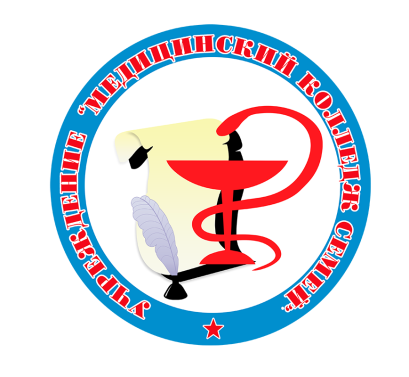 Сборник тестовых заданий: для самостоятельной подготовки, для тематического, промежуточного и итогового контроля знаний по специальности 09120100 «Лечебное дело»(IV курс)г.Семей., 2021ТЕСТОВЫЕ ЗАДАНИЯна Iрубежный контрольпо предмету: «Геронтология»по специальности  09120100 «Лечебное дело»( IVкурс)1. Геронтология- это?А) наука, изучающая биологические, социальные и психологические аспекты старения человека, его причины и способы борьбы с ним;В) это наука, изучающая заболевания людей старших возрастных групп, основы профилактики, диагностики и реабилитации;С) это раздел медицины, который изучает механизмы развития, диагностику, методы лечения и профилактики детских болезней;D) экспериментальная наука, представляющая собой комплекс естественнонаучных дисциплин, она изучает жизнедеятельность организма и отдельных его систем;Е) это наука о комплексной диагностике внутренних заболеваний человека.2. Гериатрия это? А) наука, изучающая биологические, социальные и психологические аспекты старения человека, его причины и способы борьбы с ним;В) это наука, изучающая заболевания людей старших возрастных групп, основы профилактики, диагностики и реабилитации;С) это раздел медицины, который изучает механизмы развития, диагностику, методы лечения и профилактики детских болезней;D) экспериментальная наука, представляющая собой комплекс естественнонаучных дисциплин, она изучает жизнедеятельность организма и отдельных его систем;Е) это наука о комплексной диагностике внутренних заболеваний человека.3. Гетеротропность — это:А) различная скорость развития возрастных изменений;B)равноценная выраженность процесса старения различных органов и тканей и разных структур одного органа;C)различие во времени наступления старения различных органов и тканей;D)различная выраженность процесса старения органов и тканей, а также разных структур одного органа;E)одновременное наступление старения различных органов и тканей.4. Изменения грудной клетки в пожилом возрасте заключаются в:A) уменьшениипередне-заднего размера;B) расширении нижней апертуры;C) уменьшении отрицательноговнутриплеврального давления;D) уменьшениипередне-заднего размера;E) сужении нижней апертуры..5. Увеличение ночного диуреза в пожилом возрасте связано с:пониженной чувствительностью сфинктера мочевого пузыря;отсутсвием аденомы или гипертрофии предстательной железы;ухудшении кровообращения в почках в горизонтальном положении;повышенной чувствительностью сфинктера мочевого пузыря;улучшением кровообращения в почках в вертикальном положении6. Хронобиологические возрастные изменения тесно коррелируют с:временем принятия решений;социальным временем,психологическими характеристиками;астрономическим временем;физическими данными.7. К показателям, изменяющимся в пожилом и старческом возрасте, относятся:уровень глюкозы в крови;сократительная способность миокарда;толщина стенки матки:синтез гормонов гипофиза;все ответы правильные     8. Старение характеризуется:разрушительностью;эндогенностью;постепенностью;адаптивностью;1,2,39. Гетерогенность — Это:различная скорость развития возрастных изменений;различная выраженность процесса старения органов и тканей, а также разных структур одного органа;одновременное наступление старения всех органов и тканей;различие во времени наступления старения различных органов и тканей;равноценная выраженность процессов старения органов и тканей.10.Дренажная функция бронхов снижается с возрастом в результате:атрофии бронхиального эпителия;снижения перистальтики бронхов;снижения кашлевого рефлекса;1,2,3усиления перистальтики бронхов.11.Преждевременному старению способствуют:перенесенные заболевания;неблагоприятные факторы внешней среды;стрессы;чувство юмора;1,2,312.Показатель, прогрессивно снижающийся с возрастом::A. онкотическое давление;B. сахар крови;C. функция половых желез;       D. чувствительность органов к гормонам;E. внутриглазное давление.13.Гетерокинетичность — это:различие во времени наступления старения различных органов и тканей;одинаковая скорость развития возрастных изменений различных органов и тканей;различная выраженность процесса старения органов и тканей, а также разных структур одного органа;различная скорость развития возрастных изменений;одинаковая выраженность процесса старения различных органов и тканей и разных структур одного органа14.Старость — это:разрушительный процесс, результат нарастающей с возрастом недостаточности физиологических функций органов;созидательный процесс, результат жизненного опыта;процесс, стабилизирующий жизнедеятельность, увеличивающий продолжительность жизни;закономерно наступающий заключительный период возрастного развития;процесс, дестабилизирующий жизнедеятельность, уменьшающий продолжительность жизни.15.  Как называется наука, изучающая особенности течения заболеваний в пожилом и старческом возрасте;       наука о старении организма?педиатрияневрология геронтология       гериатриямиология16.Демографическая ситуация в Казахстане характеризуется:A. увеличением продолжительности жизни;B. увеличением удельного веса детей;C. увеличением удельного веса лиц пожилого возраста;D. снижением продолжительности жизни;       E. изменением социальной структуры общества.17.Возрастные рентгенологические изменения органов грудной клетки - это:повышение прозрачности легочной ткани;усиление бронхососудистого рисунка;уменьшение подвижности диафрагмы;1,2,3усиление подвижности диафрагмы.18.Старческий кифоз развивается в связи с:деформирующим спондилоартрозом;сенильным остеопорозом;атрофией длинных мышц спины;гипертонусом длинных мышц спины;1,2,319.Показатель, возрастающий с возрастом:онкотическое давление;функция пищеварительных желез;функция половых желез;чувствительность органов к гормонам;       внутриглазное давление.20.В пожилом и старческом возрасте наблюдаются следующие изменения в капилярном русле:прекапиллярная отечность;все ответы верные удлинение и извитость венозных капиллярных петель;понижение эластичности сосудов;аневризматические расширения.21.Старение — это процесс:стабилизирующий жизнедеятельность, увеличивающий продолжительность жизни;закономерно наступающий заключительный период возрастного развития;дестабилизирующий жизнедеятельность, уменьшающи продолжительность жизни;разрушительный, результат нарастающей с возрастом недостаточности физиологических функций;созидательный, результат нарастающей с возрастом гиперфункции органов и систем22.Показатель, прогрессивно возрастающий с возрастом:уровень глюкозы в крови;сократительная способность миокарда;количество форменных элементов крови; синтез гормонов гипофиза;       уровень общего холестерина крови.23.Повышение общего периферического сопротивления связано с: уменьшением  просвета периферических артерий;снижением кровоснабжения почек;склерозированием мелких венул;склерозированием просвета периферических артерий;снижением кровоснабжения сердца.Е. склерозированием аорты24.Возрастное уменьшение жизненной емкости легких связано с:ригидностью грудной клетки;-снижением силы дыхательных мышц;уменьшением эластичности легких;увеличением силы дыхательных мышц;1,2,325.Проявления преждевременного старения - это:раннее снижение памяти;снижение репродуктивной способности;снижение адаптационных возможностей сердечно-сосудистой системы;1,2,3снижение эмоционального реагирования26.Как называется наука о старении организма?  гериатрияпедиатриямиологиягеронтологияархеология27.Возрастные изменения познавательной деятельности заключаются в:возрастании логического запоминания;возрастании систематического усвоения;снижении механического запоминания;возрастании механического запоминания;1,2,328.С возрастом на ЭКГ происходят следующие характерные изменения зубца расширение;уплощение;деформация;1,2,3увеличение.29.Старческим считается возраст:45-59 лет;60-74 года;75-89 лет;       90-95 лет;96 и более лет.30.С возрастом в миокарде развивается:прогрессирующий склероз;атрофия мышечных волокон;гнездная гипертрофия мышечных волокон,некротические изменения;воспалительные изменения.31.На продолжительность жизни влияют:стиль жизни;качество жизни;образ жизни;1,2,3профессия.32.Большинство здоровых людей способны прожить:70 лет;80 лет;90 лет;       100 лет;Более 100 лет.33.Возрастная перестройка капиллярной сети заключается в:гиалиновом перерождении;облитерации просвета;уменьшении числа функционирующих капилляров;увеличении числа функционирующих капилляров;1,2,334.Уменьшение диаметра артериальных браншей происходит за счет:спастико-атонической формы капиллярных петель;атонической формы капиллярных петель;дистонической формы капиллярных петель;1,2,3гипотонической формы капиллярных петель35.Изменения дыхательного аппарата с возрастом включаютв себя:потерю эластичности реберных хрящей;уменьшение подвижности реберно-позвоночных суставов;развитие кальциноза хряшей;повышение мышечной силы межреберных мышц;1,2,336.Показатель, прогрессивно снижающийся в пожилом и старческом возрасте:уровень глюкозы в крови;сократительная способность миокарда;       количество форменных элементов крови;синтез гормонов гипофиза;уровень общего холестерина крови.37.Возрастные изменения стенки бронха — это:инфильтрация лимфоидными элементами;инфильтрация плазматическими элементами;уменьшение просвета бронха;1,2,3увеличение просвета бронха.38.Геропротекция включает в себя:достаточную физическую активность;снижение пищевого энергопйступления;сохранение постоянной массы тела;увеличение массы тела;1,2,339.Витаукт — это процесс:стабилизирующий жизнедеятельность организма;повышающий надежность систем организма;увеличивающий продолжительность жизни;1,2,3дистабилизируюший жизнедеятельность организма.40.Термин «человеческий возраст» включает следующие частные понятия:социальный возраст;биологический возраст;психический возраст;возраст в праве;1,2,341.В старших возрастных группах отмечается замедление следующих сенсорных функций:зрения;слуха;осязания;1,2,3тактильной чувствительности.42.С возрастом не повышается артериальное давление:систолическое;диастолическое;       пульсовое;среднее динамическое;боковое.43.Частота сердечных сокращений с возрастом:снижается;       повышается;не изменяется;возрастает с возрастанием АД;снижается с возрастанием АД.44.Пожилым считается возраст:45-59 лет;60-74 года;       75-80 лет;81-89 лет;90 и более лет.45.Физиологически стареющими можно признать:1-2% пожилых и старых людей;3-6% пожилых и старых людей;       7-10% пожилых и старых людей;10-15% пожилых и старых людей;15-20% пожилых и старых людей.46.Определите возраст долгожителей:45-59 лет;60-74 года;75-89 лет;90 и более лет;       100 и более лет.47.Причинами снижения венозного давления являются: сужением венозного русла;снижение тонуса венозной стенки;снижение эластичности венозной стенки;прогрессирование кардиосклеротических процессов;снижение присасывающего действия грудной клетки.48.Характерные черты старения:однонаправленность;одномерность; необратимость;1,2,3компенсаторность.49.Повышение ломкости капилляров в пожилом возрасте связано с:увеличением расстояния между эндотелиальными клетками;увеличением числа эндотелиальных клеток;уменьшением числа эндотелиальных клеток;уменьшением расстояния между эндотелиальными клетками и увеличением числа эндотелиальных клеток;все ответы верны50.Показатели, изменяющиеся с возрастом:функция пищеварительных желез;функция половых желез;чувствительность органов к гормонам;1,2,3онкотическое давление.СОСОСТАВИЛА: Құсаинова Д.ҚОтветы на тестовые заданиязаIрубежный контроль по предмету «Геронтология»  по специальности:  09120100 «Лечебное дело»( IV курс,VII семестр)ТЕСТОВЫЕ ЗАДАНИЯна I  рубежный контрольпо предмету: «Отариноларингология»по специальности  09120100 «Лечебное дело»(IV курс)1. Приступообразный кашель, удушье, возникающие при резких  движениях, осиплость голоса, умеренная болезненность в горле. Травмам какой локализации соответствуют основные клинические симптомы:А ) Симптомам  травмы глоткиB ) Симптомам  травмы правого бронхаC ) Симптомам  травмы гортани D ) Симптомам  травмы гортаноглотки E ) Симптомам  травмы левого бронха2. На какие сутки от начала ангины чаще всего может развиться паратонзиллярный абсцесс?	A ) На 1-2-е 	B ) На 3-4-е 	C ) 7-е 	D ) Через 20 дней 	E ) Через 10 дней 3. Жалобы на гнойные выделения из носа с неприятным запахом, затрудненное дыхание через нос. Болезненность при пальпации в области «собачьей ямки». О поражении какой пазухи можно подумать:	A ) Лобной	B ) Гайморовой	C ) Решетчатой	D ) Клиновидной 	E ) Клиновидной и лобной4. Глотка расположена:между основанием черепа и II шейным позвонком;между основанием черепа и IV шейным позвонком;между основанием черепа и входом в пищевод;между II и IV шейным позвонком;между I и II шейным позвонком.5. Укажите миндалины, расположенные в носоглотке:язычная;небные;глоточная;трубные.С) и D)6. Выберите из указанных нозологических форм основные виды ангины:катаральная, лакунарная;моноцитарная;туберкулёзная;дифтеритическая;коревая.7. Укажите возможные осложнения ангин:паратонзиллярный абсцесс;отит;этмоидит;бронхит;пневмониясепсис. A.	1,3B.	1,2,6C.	1,2,4D.	1,3,4E.	1,4,58. Какие из указанных симптомов характерны для фарингита?резкая боль в горле;першение и дискомфорт в горле;затруднение проглатывания слюны;гектическая температура;аутофония.9. Укажите симптом, характерный для фолликулярной ангины:гиперемия небных миндалин;на поверхности миндалин видны желтовато-белые точки;грязно-серые налеты на небных миндалинах;безболезненность регионарных лимфатических узлов;отсутствие интоксикация.10. Укажите методы исследования полости носа:пальпация, риноскопия;биопсия;отоскопия;фарингоскопия;ларингоскопия11. Как называется воспалительное заболевание верхнечелюстных пазух носа, при котором в них скапливается гнойный секрет?фронтитэтмоидитгайморитсфеноидитлобит12. Укажите, через какую стенку верхнечелюстной пазухи инфекция может попасть в глазницу:нижнюю;верхнюю;медиальную;переднюю.заднюю13. Укажите симптомы, характерные для острого фронтита:боли в височной области;затруднение носового дыхания;гнойные налеты в миндалинах;полоска гноя в верхнем носовом ходе;полоска гноя в нижнем носовом ходе14. Выберите симптомы, характерные для паратонзиллярного абсцесса:1. отек боковой поверхности шеи;2. спазм жевательной мускулатуры;3. асимметрия зева;4. резкая односторонняя боль в горле;5. гипоксия.1,21,2,52,3,44,52,515. Укажите наиболее частую локализацию паратонзиллярного абсцесса:задняя;передневерхняя;боковая;нижняя;интратонзиллярная.16. В каком возрасте чаще развивается паратонзиллярный абсцесс?в детском;во взрослом;неонатальном;пожилом.всех возрастных группах17. Перстневидный и щитовидный хрящ соединяются с помощью связки:эллиптической;конической;трапециевидной;надгортанной.перстневидной18. Укажите, на сколько этажей делится гортань:два;три;четыре;пять;один.19. Выберите анатомические элементы, формирующие средний этаж гортани:надгортанник;голосовые складки;валекулы;язычная миндалина.мышцы20. Укажите, в каком возрасте развивается ложный круп:детский;взрослый;пожилой;подростковый;юношеский.21. При катаральном ларингите выявляется:дисфония;дыхательная недостаточность;нарушение глотания;фебрильная температурасердечная недостаточность22. Какая артерия перевязывается при обильном кровотечении из распадающейся опухоли гортани?наружная сонная;внутренняя сонная;щитовидная;небная;язычная.23. Укажите наиболее частую локализацию фурункула носа:преддверие носа;нижняя носовая раковина;перегородка носа;средняя носовая раковинаверхняя носовая раковина24. Каковы наиболее характерные жалобы больных с распространенным раком гортани?нарушение голоса;затруднение дыхания;боли при глотании;кровохарканье;все вышеперечисленное25. Выберите методы лечения рака гортани:1. все перечисленные;2. хирургическое;3. химиотерапевтическое;4. лучевое;5. комплексное.26.Укажите основной метод  исследования при гайморите?A.	КТB.	МРТC.	УЗИ D.	фарингоскопияE.	Рентгенография27.Как называется воспаление клиновидной пазухи?A.	гайморитB.	этмоидитC.	тонзиллитD.	фронтитE.	сфеноидит28. Наиболее частое осложнение при фурункуле носа:абсцесс мозжечкатромбоз сигмовидного синусаэкстрадуральный абсцессболезнь Рандю-Ослератромбоз кавернозного синуса029. Какая стенка основной пазухи наиболее тонкая?ПередняяЗадняяМедиальнаяНижняяЛатеральная 30. Какие околоносовые пазухи носа наибольшие по объему?ВерхнечелюстныеЛобныеКлиновидныеРешётчатые Медиальные31. Какие околоносовые пазухи носа не развиты к моменту рождения ребенка?Лобные и основныеКлиновидные и решётчатыеКлиновидныеВерхнечелюстныеРешетчатая32. Какие стенки имеет каждая половина носа?Медиальную, наружную, верхнюю и нижнююМедиальную, латеральнуюМедиальную, наружную, верхнюю, нижнюю, заднююМедиальную, наружную, нижнюю, заднююМедиальную, наружную, верхнюю 33. Какие функции выполняет нос?ДыхательнаяОбонятельнаяЗащитнаяГолосообразующаяВсе ответы правильные34. Из каких основных анатомических образований состоит наружный нос?Из корня носа, спинки, носовой перегородки, кончика и крыльевИз корня носа, спинки, носовой перегородки, кончикаИз корня носа, спинки, скатов, носовой перегородки, кончика и крыльевИз корня носа, спинки, скатов, кончика и крыльевИз корня носа, спинки, скатов35. Что такое зона Киссельбаха?Сосудистое сплетение в задне-нижней части носовой перегородкиСосудистое сплетение в передне-верхней части носовой перегородкиСосудистое сплетение в передне-верхней части носовой перегородкиСосудистое сплетение в передне-нижней части носовой перегородкиСосудистое сплетение в нижней части носовой перегородки36. Что такое ольфактометрия?Исследование обонятельной функции носаИсследование носового дыханияИсследование околоносовых пазухИсследование легкихИсследование тонов сердца37. Какие виды риноскопии носа вы знаете?Передняя, средняя и задняяПередняя и задняяПередняя, нижняя и задняяПередняя, верхняя и задняяВерхняя, нижняя и задняя38. Для осмотра каких анатомических отделов используется передняяриноскопия?Носоглотки и задних отделов носаНосоглотки и передних отделов носаПередней и боковой стенки носаЗадней и боковой стенки носаПередней и верхней стенки носа39. Какие основные мероприятия необходимо выполнить для быстрой остановкиносового кровотечения?А. Придать горизонтальное положение тела, уложить пациента, голову слегканаклонить вперед, не сморкаться, прижать крыло носа к носовой перегородке,ввести в преддверие полости носа ватные тампоны,положить холод на затылокили переносицу, при неэффективности проводимых мероприятий ˗ выполнитьпереднюю тампонадуB. Придать вертикальное положение тела, усадить пациента, голову слегканаклонить вперед, хорошо высморкаться, прижать крыло носа к носовойперегородке, ввести в преддверие полости носа ватные тампоны, положить холодна лоб или переносицу, при неэффективности проводимых мероприятий ˗выполнить переднюю тампонадуC. Придать вертикальное положение тела, усадить пациента, голову слегканаклонить вперед, не сморкаться, прижать крыло носа к носовой перегородке,ввести в преддверие полости носа ватные тампоны, положить холод на затылокили переносицу, при неэффективности проводимых мероприятий ˗ выполнитьпереднюю тампонадуD. Придать вертикальное положение тела, усадить пациента, голову слегканаклонить вперед, не сморкаться, прижать крыло носа к носовой перегородке,ввести в преддверие полости носа ватные тампоны, положить холод на лоб илипереносицу, при неэффективности проводимых мероприятий ˗ выполнить заднюютампонадуE. запрокинуть голову назад.40. Абсцесс какой доли мозга чаще возникает при гнойном фронтите?ЗатылочнойЛобнойМозжечкаВисочнойТеменной41. Перечислите стадии острого ринита?Рефлекторная, продромальная, катаральнаяРефлекторная, продромальная, слизисто-гнойных выделенийРефлекторная, катаральная, слизисто-гнойных выделений Рефлекторная,катаральная Рефлекторная, продромальная42. Что характерно для продромальной стадии острого ринита?Сухость в полости носа, отсутствие выделений, зуд, чиханиеОбильное серозное отделяемое из носа, заложенность носа, снижение обонянияЧихание, зуд, обильное серозное отделяемое из носаФебрильная температураГнойные выделения из носа43. Как классифицируется острый синусит по течению?Катаральный, гнойный, некротическийКатаральный, кистозный, гнойный, некротическийКатаральный, серозный, некротическийКатаральный, лакунарный, некротическийКатаральный, гнойный, фолликулярный44. Что такое пансинусит?Поражение всех пазухПоражение всех пазух одной половины носаПоражение основной пазухиПоражение гайморовой пазухиПоражение половины одной пазухи45. Какая наиболее частая локализация полипов в носу?Средний носовой ходВерхний носовой ходНижний носовой ходПерегородка носаКорень носа46. Какая пазуха поражается воспалительным процессом наиболее часто?ВерхнечелюстнаяРешётчатаяЛобнаяКлиновиднаяРешетчатая и клиновидная47. Какие доброкачественные опухоли могут встречаться в полости носа иоколоносовых пазухах?Фиброма, папиллома, хондромаФиброма, ангиома, ангиофиброма, папиллома, остеома, хондрома, кровоточащий полипКровоточащий полип, ангиома1 и 2Все не верно48. Какая из околоносовых пазух носа чаще поражается остеомой?Гайморовы пазухиЛобная пазухаКлиновидная пазухаРешетчатаяКлиновидная и решетчатая49. Каковы клинические особенности остеомы околоносовых пазух носа?Медленный рост, длительное бессимптомное течениеНеподвижность при пальпации, безболезненностьПлотная консистенция, отсутствие кровоточивости, неподвижность при пальпации, безболезненностьВсе ответы верныВсе ответы не верны50. Какая ведущая жалоба пациентов при локализации остеомы на задней стенкелобной пазухи?На головную больНа тошнотуНаличия интенсивной округлой тени на рентгенограммеОбильную рвотуТемпературуСОСОСТАВИЛА: Құсаинова Д.ҚОтветы на тестовые заданияза I рубежный контроль по предмету «Отариноларингология»  по специальности:  09120100 «Лечебное дело»(IV курс, VII семестр)ТЕСТОВЫЕ ЗАДАНИЯна I  рубежный контрольпо предмету: «Неврология»по специальности  09120100 «Лечебное дело»(IV курс)1. Как называется медико-биологическая наука, изучающая структуру и функции НС в норме и при патологии, закономерности развития нервной системы и разрабатывающая методы распознавания, лечения и предупреждения ее заболеваний?кардиологияфизиологияанатомияневрологияпропедевтика2. Приступообразные боли в одной половине лица, иногда со слезотечением, выделением слизи из носа, слюнотечением, возникают при?неврите лицевого нерваневралгии тройничного нервашейном остеохондрозеопухоли головного мозганевралгии блуждающего нерва3. Для спастического паралича характерно?снижение сухожильных рефлексоватрофия мышцналичие патологических рефлексовснижение мышечного тонусаневралгии4. Симптом «заячий глаз», сглаженность лобных и носогубной складок на пораженной стороне, перекос рта в здоровую сторону характерны для?опухоли головного мозгаэнцефалитаневрита лицевого нерваострого нарушения мозгового кровообращенияневрита тройничного нерва5. Для периферического (вялого) паралича характерно?повышение сухожильных рефлексовналичие патологических рефлексоватрофия мышцповышение мышечного тонусагипертрофия мышц6. Спастический гемипарез — это нарушение двигательной функции вобеих ногаходной рукеодной ногеруке и ноге с одной стороныв одной ноге и противоположной руке7. Невралгия — это?воспаление нерваповреждение нерваболь по ходу нерваатрофия нервагипертрофия нерва8. Доказательное исследование, позволяющее поставить диагноз менингита?увеличение СОЭ кровилейкоцитоз кровиизменение ликворалимфопения кровиповышение гемоглобина9. Основной симптом миастениисудорогимышечная утомляемостьголовная больтремор кистеймышечная активность10. Для болезни Паркинсона характерно?умственная деградациянарушение координациитремор кистейпараличи конечностеймышечная слабость11. Нарастающие, упорные головные боли распирающего характера и явления застоя на глазном дне характерны дляэнцефалитаменингитаопухоли головного мозгарассеянного склерозаинсульта12. Характерный признак невралгии тройничного нерва?рвотаотсутствие складок на лбу при поднимании бровейприступообразные боли в одной половине лицаригидность затылочных мышцтошнота13. Аура характерна для?геморрагического инсультаменингитаэнцефалитаэпилепсиипаркинсонизма14. Атрофия мышц — это основной симптом?центрального параличапериферического параличамиастенииболезни Паркинсонаэпилепсии15. Патологические рефлексы характерны для?периферического параличацентрального параличаменингитаэнцефалитаэпилепсии16. При центральном параличе наблюдается: атрофия мышцповышение сухожильных рефлексов нарушение чувствительности по полиневритическому типунарушение электровозбудимости нервов и мышцфибрилярные подергивания17. Неустойчивость в позе Ромберга при закрывании глаз значительно усиливается, если имеет место атаксия: мозжечковаясенситивная вестибулярнаялобнаясмешанная18. Биназальная гемианопсия наступает при поражении:центральных отделов перекреста зрительных нервовнаружных отделов перекреста зрительных нервов зрительной лучистостизрительных трактовчерного вещества19. При поражении зрительного тракта возникает гемианопсия: биназальнаягомонимная битемпоральнаянижнеквадратнаяверхнеквадратная20. Обонятельные галлюцинации наблюдаются при поражении: обонятельного бугоркаобонятельной луковицы височной доли теменной долилобной доли21. Истинное недержание мочи возникает при поражении:парацентральных долек передней центральной извилинышейного отдела спинного мозгапоясничного утолщения спинного мозгаконского хвоста моста мозга22. При поражении червя мозжечка наблюдается атаксия:динамическаявестибулярнаястатическая сенситивнаялобная23. При периферическом парезе левого лицевого нерва, сходящемся косоглазии за счет левого глаза, гиперстезии в средней зоне Зильдера слева, патологических рефлексах справа очаг локализуется: в левом мосто-мозжечковом углув правом полушарии мозжечкав мосту мозга слева в области верхушки пирамиды левой височной костив ножке мозга24. В состав моста ствола мозга входят: красные ядраядра блокового нерваядра глазодвигательного нерваядра отводящего нерва ядра подъязычных нервов 25. Гемианестезия, гемиатаксия, гемианопсия характерны для поражения:бледного шарахвостатого ядракрасного ядраталамуса черного вещества26.Симптомами нейропатии  срединного нерва являются:A.	слабость IV и V пальцев кистиB.	снижение чувствительности на ладонной поверхности IV, V пальцевC.	слабость I, II пальцев кисти D.	верно b) и c)E.	верно а) и d)27.Признаками поражения лучевого нерва являются:A.	"когтистая кисть"B.	невозможность разгибания кистиC.	невозможность отведения I пальцаD.	все перечисленныеE.	верно b) и c)28.В состав шейного сплетения не входит:A.	малый затылочный нервB.	подкрыльцовый нервC.	диафрагмальный нервD.	надключичный нервE.	большой ушной нерв29.При поражении языкоглоточного нерва наблюдается:A.	нарушение вкуса на передних 2/3 языкаB.	парез гортаниC.	парез мягкого небаD.	верно а) и в)E.	верно c) и d)30.При начальном проявлении недостаточности кровоснабжения головокружения не сочетается:A.	с шумом в головеB.	с неустойчивостью при ходьбеC.	с нистагмомD.	с ощущением дурнотыE.	с шумом в ушах31.Какой нерв входит в состав поясничного сплетения:A.	бедренный нервB.	бедренно-половой нервC.	седалищный нервD.	верно а) и b)E.	верно b) и c)32. При поражении какой структуры ствола мозга возникает  децеребрационная ригидность:A.	верхних отделов продолговатого мозгаB.	нижних отделов продолговатого мозгаC.	красных ядерD.	моста мозга E.	мозжечка33. С поражением какой доли связан полушарный парез взора (больной смотрит на очаг поражения):A.	ЛобнойB.	ВисочнойC.	ТеменнойD.	ЗатылочнойE.	верно б) и в)34. Асимметрия лицевой мускулатуры по типу центрального пареза лицевого нерва на фоне эмоциональных реакций больного (симптом Венсана) наблюдается при нарушении связей между таламусом:A.	и верхними отделами теменной долиB.	и нижними отделами теменной долиC.	и височной долейD.	и лобной долейE.	и затылочной доли35. Психопатологические побочные эффекты могут вызывать:A.	кортикостероидыB.	противосудорожные препаратыC.	противопаркинсонические препаратыD.	центральные антигипертензивные препаратыE.	все перечисленные препараты36.Для изменений ликвора при вирусных энцефалитах не характерно наличие:A.	лимфоцитарного плеоцитозаB.	увеличения содержания белкаC.	увеличения содержания глюкозы и хлоридовD.	верно а) и b)E.	верно a) и c)37. Поражение какого отдела мозга свидетельствует сочетание нарушения глотания и фонации, дизартрии, пареза мягкого неба, отсутствия глоточного рефлекса и тетрапареза:A.	ножек мозгаB.	моста мозгаC.	продолговатого мозгаD.	покрышки среднего мозгаE.	мозжечка38. Что является ветвью шейного сплетения:A.	малый затылочный нервB.	подкрыльцовый нервC.	лучевой нервD.	срединный нервE.	локтевой нерв39. У больного 35 лет на фоне высокого давления, после стресса появились рвота, психомоторное возбуждение, неадекватность поведения, птоз, расходящееся косоглазие и мидриаз справа, менингеальные симптомы. Наиболее вероятный диагноз?A.	инфаркт мозгаB.	инфаркт сердцаC.	субарахноидальное кровоизлияниеD.	менингитE.	энцефалит 40. Больной 19 лет жалуется на слабость в верхних конечностях, атрофию мышц лица. Объективно выявляются крыловидные лопатки, деформация грудной клетки. Сестра отца страдала подобным заболеванием. Ваш диагноз?A.	болезнь Вильсона-КоноваловаB.	болезнь Ландузи-ДежеринаC.	болезнь Шарко-МариD.	болезнь ДюшеннаE.	болезнь Кугельберга-Веландера41. Тромбоз основной артерии проявляется:A.	преимущественным поражением варолиева мостаB.	корковой слепотойC.	вегетативно-висцеральными кризамиD.	верно а) и b)E.	всем перечисленным42. При закупорке общей сонной артерии на той же стороне происходит:A.	снижение пульсации внутренней сонной артерииB.	усиление пульсации внутренней сонной артерииC.	снижение пульсации височной артерииD.	усиление пульсации височной артерииE.	верно а) и с)43. Псевдобульбарный синдром развивается при сочетанном поражении:A.	пирамидных и мозжечковых путей доминантного полушарияB.	пирамидных и мозжечковых путей недоминантного полушарияC.	пирамидных и экстрапирамидных путей доминантного полушарияD.	пирамидных и экстрапирамидных путей недоминантного полушарияE.	пирамидных путей доминантного и недоминантного полушарий44. Решающее влияние на прогноз преходящего нарушения мозгового кровообращения оказывает:A.	адекватный уровень артериального давленияB.	состояние вязкости и текучести кровиC.	состояние свертывающей системы кровиD.	сохранная проходимость приводящих артерийE.	продолжительность эпизодов преходящей ишемии45. Что не характерно для острого клещевого энцефалита:A.	заболевание в осенне-зимний периодB.	менингоэнцефалитический синдромC.	повышение внутричерепного давленияD.	вялые парезы и параличи мышц плечевого поясаE.	лихорадка в начале заболевания46. В ликворе при вирусных энцефалитах НЕ наблюдается?A.	лимфоцитарный плеоцитозB.	увеличение содержания белкаC.	увеличение содержания глюкозыD.	верно а) и c)Е.        верно b) и c)47. В состав плечевого сплетения не входит;A.	надключичный нервB.	подключичный нервC.	подкрыльцовый нервD.	локтевой нервE.	верно а) и b)48. К концетрическому сужению полей зрения приводит сдавление:A.	зрительного трактаB.	зрительного перекреста C.	наружного каленчатого телаD.	зрительной лучистостиE.	черного вещества49. В состав шейного сплетения входит:A.	малый затылочный нервB.	большой ушной нервC.	диафрагмальный нервD.	надключичный нервE.	все перечисленные 50. При поражении языкоглоточного нерва наблюдается:A.	нарушение вкуса на передних 2/3 языкаB.	парез гортаниC.	парез мягкого неба D.	атрофия языкаE.	оро-фациальная дистонияСОСОСТАВИЛА: Құсаинова Д.ҚОтветы на тестовые заданияза I рубежный контроль по предмету «Неврология»  по специальности:  09120100 «Лечебное дело»(IV курс, VII семестр)09120100 «Емдеу ісі» мамандығына арналған аралық бақылау«Геронтология» пәніненТЕСТ ТАПСЫРМАЛАРЫ(ІV курс, І аралық)	1.  Қартаю сипатталады:А)құлдырауменВ)эндогенділікпенС)кезеңділігіменD)бейімделушілікпенЕ)экзогенділікпен. 2.Жасы үлкен науқаспен тиімді қатынасу:A)тегіменB)әже, атаC)аты- жөніменD)науқас (тегі)E)қадірлі (тегі)3.Егде жас шекарасы:A)45-50 жасB)50-55C)55-60D)60-74E)74 жас және одан жоғары 4. Егде жастағы науқастарды медициналық әлеуметтік экспертизаға бағыттайды:B)емхана дәрігері;C)стационар дәрігері;D)реабилитация орталығының дәрігері;E)санаторий дәрігері;E)диспансер дәрігері5.Егде жастағы науқастардың әлеуметтік реабилитациясының негізгі түрлері:A)әлеуметтік-тұрмыстық адаптация;B)әлеуметтік- қоғамдық бағыт;C)әлеуметтік –мәдениеттік реабилитация;D)еңбекке қайта оралу;E)ақысыз медициналық көмекке құқығын қайта қалпына келтіру.6 Кәрілік жас шекарасы:A)45-50 жасB)50-55C)55-60D)60-74E)75 жас және жоғары 7. Егде жастағы науқастардың медициналық реабилитациясының негізгі түрлері:A)қайта қалпына келтіру терапиясы;B)реконструктивті хирургия;C)протездеу және ортезирлеу;D)консервативті терапия;E)гомеопатиялық терапия8. Ұзақ жасау кезең болып табылады:A)90 жастан кейінB)65 жастан кейінC)75 жастан кейінD)80 жастан кейінE)50 жастан кейін9. Қартайып бара жатқан ағзаны қолдау үшін еңгізеді:A)ферментерB)дәрумендерC)ақуыздарD)майларE)көмірсулар10. Қарт адамдарда омыртқаның мына бөлігі жиі зақымданады:A)мойын омыртқасыB)кеуде омыртқасыC)бел омыртқасыD)құймышақ омыртқасыE)сегізкөз бөлігі11. Қария адамдардың денсаулығын нашарлататын факторлар:A)дұрыс тамақ ішпеуB)стрестік жағдайларC)ауыр физикалық еңбекD)тұрақты тұратын мекен- жайын ауыстыруE)аталғандардың барлығы12. Егде жастағы адамдарға қандай тағамдарды шектеу керек?A)кептірілген өрік, мейіз, қара алхоры;B)алма, алмұрт, банан;C)қант, кәмпит, бал, тосап;D)картоп, қырыққабат, сәбіз;E)қарақат, шие, құлпынай.13. Қарттық жас болып саналады:A)45-59 жас;B)60-74 жас;C)75-80 жас;D)81-89 жасE)90 және одан жоғары14. Қартаюға қандай факторлар әсер етеді?:A)туылудың төмендеуіB)жүрек-қантамыр ауруларыC)ісік ауруларыD)стрес, уайымшылдықE)аталғандардың барлығы15Зейнеткерлік кезеңге тез бейімделеді:A)ерлерB)әйелдерC)егде жастағы адамдарD)орта жастағы адамдарE)ұзақ жасаушылар16. Қарт организмнің гомеостазын тұрақтандыру мақсатында қолданылады:A)ферменттерB)дәрумендерC)ақуыздарD)майларE)көмірсулар17. Гериатрия – бұл:A)мед қызметкерлерді кесірінен туындайтын аурулар жайлы ғылымB)қарт адамдардың аурулары және олардың емі жайлы ғылымC)шөптермен емдеу туралы ғылымD)психикалық аурулар туралы ғылымE)балалар ауруларын емдеу туралы ғылым18. Қарт адамдарды тамақтандыру мынадай қағидаға сәйкес ұйымдастырылады:A)ақуыздар мөлшерін азайту;B)жануар тектес майлар мөлшерін азайту;C)өсімдік майлар мөлшерін азайту;D)тамақ рационында көмірсуларды көбейту;E)жануар тектес ақуыздар қолданба19. Науқас 60 жаста, 4 ай ішінде 10 кг. Арықтаған, тітіркенгіштік пайда болған қалқанша безін қарағанда бұдырлы, қозғалысы шектелген, оң бөлігінде 2 түйін пальпацияланады. Мойын түйіндері пальпацияланады. Дәрігер қолқанша безінің ісігіне күдіктенген. Диагнозды дәлелдеу үшін қандай зерттеу әдісін жүргізу керек:A)қалқанша безін ультрадыбыстық зерттеуB)қанда Т3, Т4, ТТГ тексеруC)зәрдегі йод деңгейін тексеруD)қолқанша безінің жінішке инелік аспирациялық биопсиясыE)сцинтиграфия20. Қарт адамдардың организміне калий тұзы жетіспегенде туындайды:A)ой кемістігіB)бұлшықет тырысуларыC)жарақаттардың ұзақ жазылуыD)бүйрек қызметінің төмендеуі, гипокалиемияE)аталғандардың барлығы21. Ұзақ өмір сүру жасы:A)45-59 жас;B)60-74 жас;C)75-80 жас;D)81-89 жасE)90 және одан жоғары22. Науқастың тез сөйлеуі нені білдіреді?:A)науқастың дипресивтілігінB)ипохондриялық уайымдаудыC)науқастын мазасыздануынD)симуляцияға бейім болуынE)интоксикациялық психозды23. Қарт адамдарда қан айналым және тыныс алу жүйесі ауруларында мейірбикелік үрдісті кім ұйымдастырады?:A)туыстары;B)әлеуметтік қызметкерлер;C)аға мейірбике;D)аймақтық мейірбике;E)бас мейірбике.24. Қарт адамдардағы диастолалық қан қысымының қандай көрсеткішін артериалды гипертензия деп есептеуге болады?:A)85 мм с.б. жоғарыB)100 мм с.б. жоғарыC)90 мм с.б. жоғарыD)80 мм. с.б. жоғарыE)70 мм.с.б. жоғары25.  Қарт жастағы адамдардағы артериалдық гипертензияның негізгі себебі:A)атеросклерозB)Иценко-Кушинг ауруыC)созылмалы пиелонефритD)феохромоцитомаE)гипотиреоз 26. Атеросклероздық өзгерістері бар қарт адамдардың рационында басым болуы қажет:A)өсімдік майларыB)жануар майларыC)көмірсуларD)минералдарE)ет өнімдері27. Қарт адамдарда атеросклероздың ерте дамуының негізі:A)дислипопротеинемияB)гипертонияC)гипоксияD)билирубинемиеяE)ишемия28. Егде және қарт жастағы науқастарда дамыған пневмонияда сирек кездеседі:A)әлсіздікB)шаршағыштықC)ентігуD)айқын қызбаE)жөтел29. Қарт адамдардағы пневмония кезінде сирек байқалатын белгі:A)әлсіздікB)қалшылдауC)ентігуD)лихорадка жөтелE)тәбеттің төмендеуі30.Тамыр деменциясында мейірбикелік үрдістің қай сатысында жоспарды жүзеге асырамыз?:A)I кезеңB)I кезеңC)III кезеңD)IV кезеңE)V кезең31.Ерте тамыр деменциясяның себебі болып табылады:A)70 жастан кейінгі мидың жастық өзгерістері;B)60 жасқа дейінгі артериальдық гипертензия;C)60 жастан кейінгі артериальдық гипертензия;D)60 жастан кейінгі инсульт;E)80 жастан кейінгі жүрек ырғағының бұзылысы.32. Тамыр деменциясының дамуының жас ерекшелігінен басқа қауіп факторы болып табылады :A)артериальды гипертензия, инсульт, кордиальды патология (ырғақтың органикалық бұзылысы);B)артериальды гипотония;C)портальды гипертензия;D)бауырдың токсикалық бұзылысы;E)кардиогенді шок.33. Тамыр деменциясы дегеніміз:A)ми қан айналысының жедел бұзылысы;B)жедел бауыр жеткіліксіздігі;C)жедел тамыр жеткіліксіздігі;D)ми қан айналымының ишемиялық ошақты деструкциялық бұзылысыE)бүйректің ишемиялық бұзылысы34. Қарт пациенттерде остеохондрозды қандай аурумен ажырату керек?:A)ерлердегі қуық үсті безінің аденомасыB)әйелдердің жыныс безідерінің қабынуыC)жедел пиелонефритD)миомаE)сүт безінің қатерлі ісігіндегі метастазы35. Остеохондроз қандай жаста жиі кездеседі?:A)10 жастаB)15 жастаC)25-30 жастаD)40 жастан кейінE)60 жастан кейін36. Қарт адамдардың анорексиясына алып келуі мүмкін:A)тіс протездеріB)тағамның нашар өңделуіC)гиперацидный гастритD)дәм сезу бұзылыстарыE)Хантер глосситі37. Ми қан айналымы жағдайын қандай әдіспен анықтауға болады:A)ЭЭГB)РЭГC)ЭХО-ЭГD)УЗГДЗE)ЭКГ38. Егде және қарт жастағы науқастарда инсулин тәуелді қантты диабеттің негізгі емі болып табылады:A)гирудотерапияB)антибиотикотерапияC)диетотерапияD)физиотерапияE)рефлекс инелі терапия39. Остеопарозы бар науқаста байқалады:A)гиперазотоемияB)гиперкалиемияC)гиперкальциемияD)люкозурия и гипогликемияE)гипокалиемия40. Басталған инсульттың негізгі симптомдары:A)тамаққа тәбетің төмендеуіB)аяқ қолдарының дірілдеуіC)аяқ қолдарында қатты ауырсынуD)артериальды қысымның төмендеуіE)сөйлеу қабілетінің жойылуы41. Инсульттің кеш қайта қалпына келу кезеңінің ұзақтығы:A)алғашқы 6-18 айB)алғашқы 12-24 айC)алғашқы 18-24 айD)алғашқы 9-10 айE)алғашқы 3-4 ай\42. Геронтология - бұл:A)Қартайған және қартайған кезде аурулардың ағымын зерттейтін ғылымB)Қартайған және қартайған кезеңдегі аралас патологияның сипаттамаларын зерттейтінғылымC)Қарттар ауруын зерттейтін ғылымD)Қартаю туралы ғылымE)Кәрілік жасын зерттейтін ғылым43. Қартаю - бұл процесс:A)Өмірлік белсенділікті тұрақтандыру, өмір сүру ұзақтығын арттыруB)Жас дамуының табиғи соңғы кезеңіӨмірлік белсенділікті тұрақсыздандыру, өмір сүру ұзақтығын төмендетуC)Деструктивті, жасына байланысты физиологиялық функцияның жеткіліксіздігініңартуыD)Жасына байланысты өсетін органдар мен E)жүйелердің гиперфункциясының нәтижесі44. Егде жастағы топтарда келесі сенсорлық функциялар бәсеңдейді:A)КөруB)ЕстуC)ТүртуD)Иіс сезіміE)Сезімталдық45. Халықаралық қарттар күні қай айда аталып өтеді:A)20 - наурызB)1 - қазанC)13 - желтоқсанD)25 - сәуірE)30 – мамыр46. Қарт адамдарға деген негізгіз қорқыныш, жек көрушілік немесе дұшпандық сезіміA)ГеронтологияB)ГеронтогенезC)ГеронтофобияD)ЭйджизмE)Эрготерапия47. Әлеуметтiк геронтология қандай жұмыспен байланысты?AМүгедектермен әлеуметтiк жұмысB)Жастармен әлеуметтiк жұмысC)Әйелдермен әлеуметтiк жұмысD)Қарт адамдармен әлеуметтiк жұмысE)Жанұямен әлеуметтiк жұмыс48. Жас ұлғайған сайын жүрек соғуының қысқаруы:A)ТөмендеуB)АртадыC)ӨзгермейдіD)Қан қысымының жоғарылауымен жоғарылайдыE)Қан қысымының жоғарылауымен төмендейдi49. Қартаю процесін жылдамдататын жағдайлардың біріA)Белсенді қозғалысB)Салауатты өмір салтыC)Жағымсыз эмоцияларD)Психологиялық тұрақтылықE)Жағымды қарым-қатынас50. Белгілі жасқа жеткеннен кейінгі организмнің мүмкіншіліктерінің үдемелі төмендеуіA)ҚартаюB)ГеронтологияC)ГеронтогенезD)Есінен адасуE)Ерте қартаюҚұрастырған:Серікжан Н.С.«Геронтология» пәнінен 09120100 «Емдеу ісі»  мамандығына арналған аралық бақылауТЕСТ ТАПСЫРМАЛАРЫНЫҢ ЖАУАП КІЛТТЕРІ (ІV курс, І аралық)«Дерматовенерология» пәнінен09120100 «Емдеу ісі» мамандығына арналған аралық бақылауТЕСТ ТАПСЫРМАЛАРЫ(IV курс, І аралық)	1. Науқас 40 жаста жоғары ерін аймағында шектелген гиперемия фонында ұсақ, топталған, тері деңгейінен жоғары көтерілген, диаметрі 1-3 мм, құрамында мөлдір экссудат бар элементтер анықталды. Біріншілік морфологиялық элементті анықтаңы:А) көпіршікВ) папулаС) пустулаD) күлдіреуікЕ) үлкен көпіршік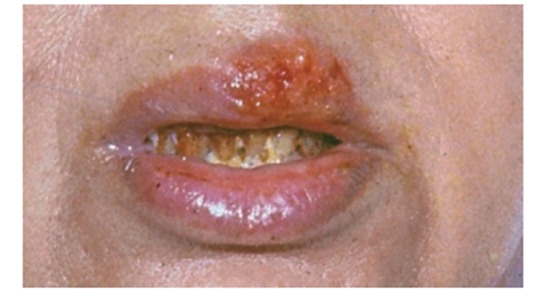 2. Бала 9 жаста цитрусты жемістер жеген соң кенеттен денесіндеғ аяқ-қолдарында тығыздау, жастықша тәрізді, теріден жоғары көтерілген, дөңгелек формалы, диаметрі 1 см 10 см дейін, айқын қызғылт түсті, қатты қышумен бірге жүретін бөртпелер пайда болды. Анасының айтуы бойынша бөртпелер периодты түрде жоғалып, басқа дене бөлігінде қайта пайда болады. Біріншілік морфологиялық элементті атаңыз:А)көпіршікВ) папулаС) пустулаD) күлдіреуікЕ) үлкен көпіршік3. 17 жастағы қызда мойын аймағында диаметрі 1 см дейін, тері деңгейінен жоғары көтерілген, түсі дененің түсімен сәйкес, тығыз консистенциялы, бетінде емізікшелі өсінділер бар элемент анықталды. Біріншілік морфологиялық элементті атаңыз: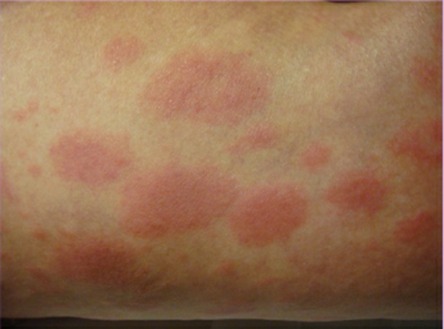 А) күлдіреуікВ) үлкен көпіршікС) көпіршікD) папулаЕ) пустула4. 60 жастағы науқаста ауыз қуысының шырышты қабатында, арқасында көптеген серозды сұйықтықпен үлкен көпіршіктер анықталды, жарылған соң үлкен, беткей эпидермис деңгейіндегі дефектілер пайда болады. Екіншілік морфологиялық элементті атаңыз: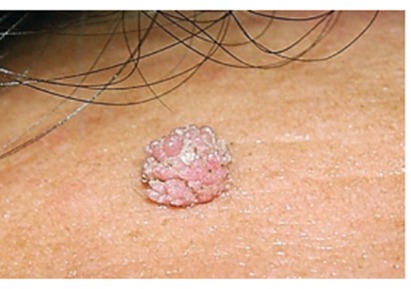 А) вегетацияВ) эрозияС) пустулаD) беткей сызатЕ) терең сызат5. Науқас 32 жаста бет аймағында тері капиллярларының қабынулық емес, тұрақты кеңеюінен пайда болған дақ анықталды. Суретте көрсетілген біріншілік морфологиялық элементті атаңыз: 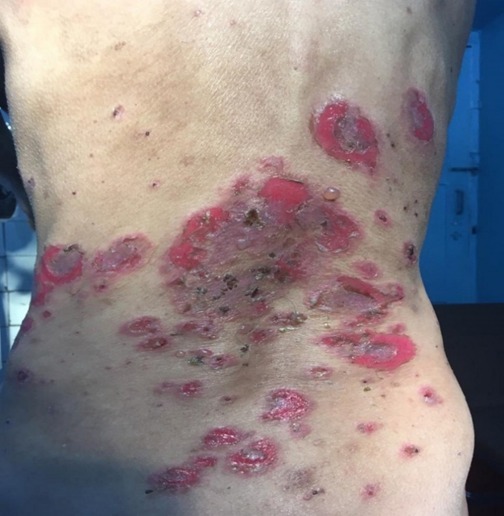 A)  папулаB)  сызатC)  розеолаD) телеангиэктазияE)  гематома6. Науқаста патологиялық процесс жайылған сипатта, қызғылт түсті, мөлшері дән мөлшерінен тиын мөлшеріне дейін, бетінде күміс-ақ түсті қабыршақтар бар папулалар анықталды. Екіншілік морфологиялық элементті атаңыз: 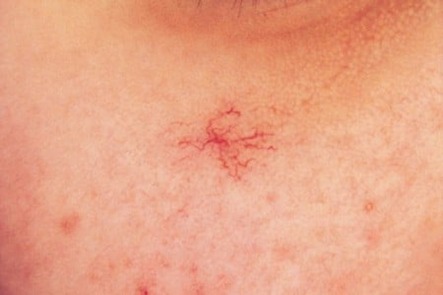 A)  папулаB)  сызатC)  қабықD) қабыршақE) эрозия75 жастағы балада сирақтың төменгі 1/3 бөлігінің бүйір беткейінде терең (эпидермис және дерманың зақымдалуымен ), диаметрі 3-4 см, дөңгелек формалы, терең пустуланың ашылуынан пайда болған терілік дефект анықталды. Екіншілік морфологиялық элементті атаңыз: 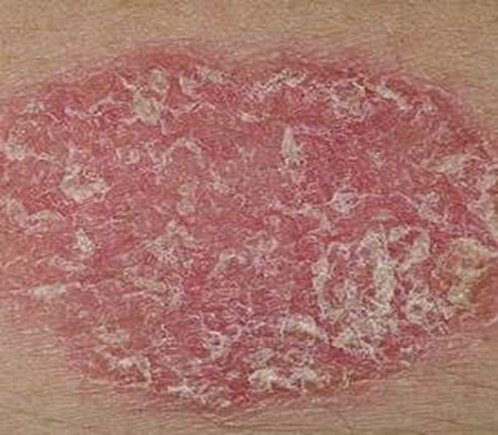 A) эрозияB) экскориацияC) жараD) беткей сызатE) терең сызат8. 20 жастағы А атты науқаста бет терісінде тері деңгейінен көтерілген, диаметрі 1 см аз, лайлы, сарғыш түсті сұйықтықпен элемент анықталды. Біріншілік морфологиялық элементті атаңыз: 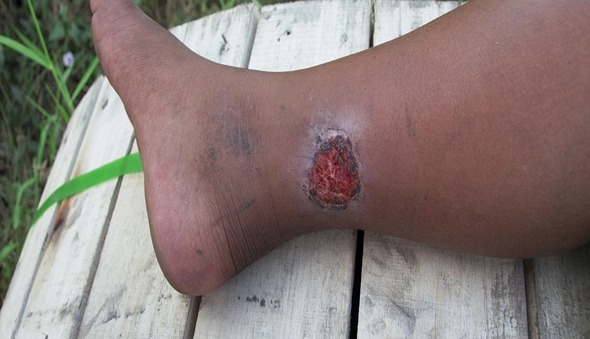 A) көпіршікB) үлкен көпіршікC) күлдіреуікD) іріңшеE) дақ9. Науқаста ыстық сумен қатынастан соң диаметрі 10 см жоғары, анық шекарасы бар, аздаған ісінумен біркелкі қызару ошағы анықталды.Субъективті: күйдіру және ауырсыну. Суретте көрсетілген морфологиялық элементті атаңыз:  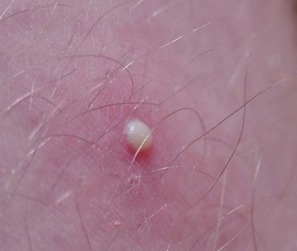  A)  лихенификация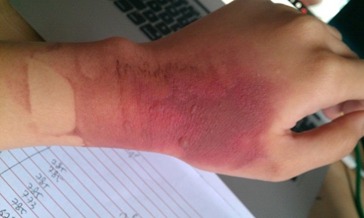 B)  эрозияC)  пустулаD)  экскориацияE)  эритема10. 18 жастағы науқас суықта ұзақ уақыт болған соң пайда болған бөртпелер мен қышу, күйдіру сезіміне шағымданып келді. Объективті: мұрын ұшында, құлақта, білекте қою көкшіл түсті фонда орналасқан диаметрі 1-3 см, түбі, қуысы мен беткі жапқышы бар, серозды сұйықтықтан тұратын элементтер анықталды. Суретте көрсетілген морфологиялық элементті атаңыз:  A) көпіршік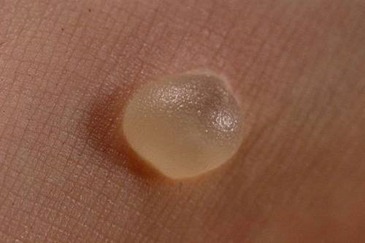 B) күлдіреуікC) үлкен көпіршікD) папула	E) пустула11. П атты 20 жастағы науқаста оң жақ шынтақ аймағында депигментацияланған, терімен бір деңгейде орналасқан, консистенциясы бірдей, өсу мен қосылуға бейім ошақ анықталды. Морфологиялық элементті атаңыз: А)  папула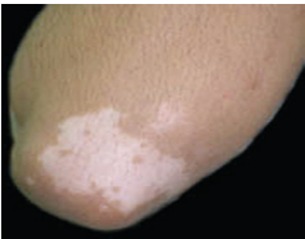 В)  дақ С)  күлдіреуікD) көпіршікЕ) үлкен көпіршік12. Аяқ-қолдың жазғыш беттерінде ашық-қызыл түсті, диаметрі 2-3 мм,қырғанда тез алынатын,  күміс-ақ түсті қабыршақпен жабылған папулалар анықталды. Стеаринді дақ, терминальды пленка, нүктелі қан кету симптомдары оң. Сіздің бастапқы диагнозыңыз:   A) қызыл жалпақ теміреткіB) нейродермитC) псориазD) герпетиформды Дюринг дерматозыE) Жибердің қызғылт теміреткісі13. Экссудативті диатезі бар 2 жастағы балада аяқ-қолдарының жазғыш беттерінде жайылған, әр-түрлі мөлшердегі, өздігінен жойылып пайда болатын  мономорфты, уртикарлы элементтер анықталды.Бөртпелер цитрусты жемістер жеген соң пайда болған. Субъективті: қатты қышу. Сіздің болжам диагнозыңыз:  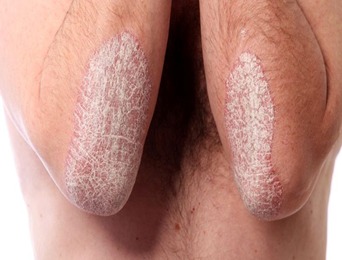 A) қышымаB) есекжемC) тері қышымасы (почесуха)D) атопиялық дерматитE) қарапайым қатынасты дерматит14. Науқас С 35 жаста бет терісінде, мұрын және ұрт аймағында «көбелек» тәрізді, анық шекарамен эритема анықталды. Ошақта 3 аймақ анықталады: шеткі бөлікте эритема, ортаңғы бөлікте фолликулярлы гиперкератоз, дәл ортасында тыртықты атрофия. Сіздің бастапқы диагнозыңыз:А) қатынастық дерматитВ) псориазС) қызғылт безеулерD) дискоидты қызыл жегіЕ) қызғылт жалпақ теміреткі15. Науқас С 18 жаста емханаға кеуденің жоғарғы бөлігі, мойын, бастың шашты бөлігінің айқын қабынуымен түсті. Қарап тексеруде: қабыну ошағында везикулезді бөртпелер, ісіну және эритема анықталды. Ошақта қатты қышу, жалпы әлсіздік, дене температурасы 37,2 С жоғарлаған. Анамнезінен: терінің қабыну реакциясы шашты урсолмен бояған соң 2-3 сағат аралығында пайда болған. 2 апта бұрын шашты осы бояумен бояғанда асқынулар болмаған. Сіздің бастапқы диагнозыңыз: 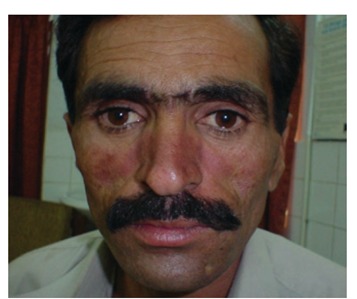 A) жедел шынайы экземаB) себореялы экземаC) қарапайым қатынастық дерматитD) аллергиялық қатынастық дерматитE) микробты экзема16. Келесі клиникалық белгілерге қарап бастапқы диагнозды қойыңыз: дене мен аяқ-қолдардың терісінде ақшыл-қызғылт түсті, жастықша тәрізді теріден жоғары көтерілген , өздігінен пайда болып, жоғалатын жайылған бөртпелер тән. Субъективті: қатты қышу тән. A) аллергическиялық дерматитB) токсикодермияC) Жибердің қызғылт теміреткісіD) есекжемE) нумулярлы экзема17. Псориазға тән саусақ тырнақтарының зақымдалуы 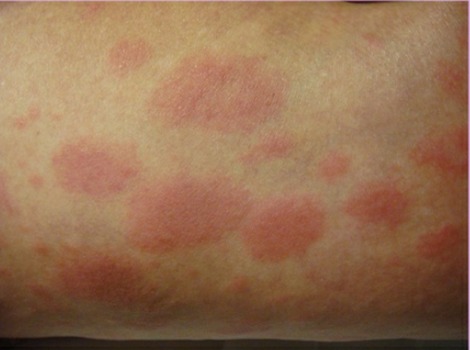 A) онихогрифозB) онихошизисC)нүктелі өзгерістер («наперсток») D) түсінің өзгеруіE) онихолизис18. Науқас Д үлкен жыныс еріні аймағында ауырсынбайтын, дөңгелек формалы, диаметрі 1 см дейін, бұзылған май түстес, негізінде тығыз инфильтрат бар, аздаған серозды бөліністер бар жара анықталды. Жара 3 күн бұрын пайда болды. Сіздің бастапқы диагнозыңыз:A) мерезB) бактериальды вагинозC) уреаплазмозD) хламидиозE) соз19. 25 жастағы Н атты науқаста кеуденің жоғары бөлігі мен арқада терімен бір деңгейде орналасқан, консистенциясы бірдей, пальпациялағанда білінбейтін, мөлшері 5 тен 10 мм дейін ақшыл –қызғылт, сүтпен кофе түсті, қоңыр және ақ түсті, контуры анық емес элементтер анықталды. Бастапқы диагноз қойыңыз:  А) тамшы тәрізді псориазВ)  қызыл жалпақ теміреткіС)  кебек тәрізді теміреткіD) Жибердің қызғылт теміреткісіE)  контагиозды моллюск20. 1,5 жастағы бала тері бөліміне бетіндегі бөртпелерге шағымданып түсті. Қарап тексеруде баланың дене бітімі гипотрофиялық. Ата-анасының айтуы бойынша бұл аурумен 2 айынан бастап ауырады. Объективті: тері мен бастың шашты бөлігі шекарасында, симметриялы ұрт аймағында, кеуденің жоғары бөлігінде ісіну, шекарасы анық емес эритемадан тұратын патологиялық ошақтар бар. Ошақтың ортасында нүктелі микроэрозиялар, сулану, серозды-геморрагиялық қабықтар, ұсақ, майлы сарғыш қабыршақтар анықталды. Сіздің бастапқы диагнозыңыз: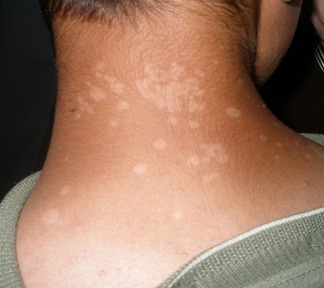 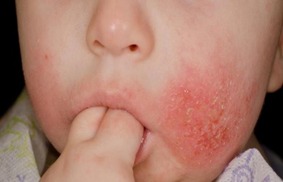 A) балалар экземасыB) варикозды экземаC) токсикодермияD) псориазE) есекжем21. Екі қолдың жазғыш беттерінде ашық-қызыл түсті, диаметрі 2-3 мм, күміс-ақ түсті, қырғанда жеңіл алынатын қабыршақтармен жабылған папулалар орналасқан. Стеаринді дақ, терминальды пленка, нүктелі қан кету симптомдары оң. Сіздің бастапқы диагнозыңыз:  A) қызыл жалпақ теміреткіB) нейродермитC) псориазD) герпетиформды Дюринг дерматозыE) Жибердің қызғылт теміреткісі22. Әйел 6 жасар баламен дерматологқа жүгінді. Анасының айтуы бойынша: саяжайда жұмыс істеп жүргенде баланың қолында бірнеше рет бөртпелердібайқады, олар ауырсынумен, жанумен біргежүрді.Алдын ала диагноз қойыңызA.Шынайы экземаB.Қатынасты аллергиялық дерматитC.Қарапайым қатынасты дерматитD.Вульгарлы пузырчаткаE.Көпформалы экссудативті эритема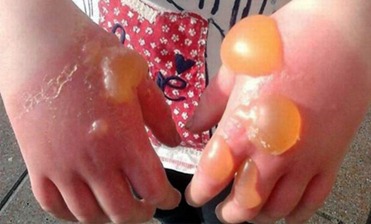 23. Науқас Л., 26 жаста, аккумулятор өндіру цехының жұмысшысы. Жұмыс кезінде ол никельмен қатынаста болады. Клиникаға түскенде ол ауырсынуға, күйдіруге, терінің кернеуіне және қол терісінің қышуына, ашуланшақтыққа, ұйқының бұзылуына шағымданады. Анамнезінен бір ай бұрын қолдың терісінде бөртпе пайда болғанын, димедрол  негізіндегі жақпа маймен емделгенін, бірақ сәтсіз болғанын анықтады. Объективті: қол терісі қызарған, ісінген, түйіншектер, қанды қабықтар. Алдын ала диагноз қойыңыз. 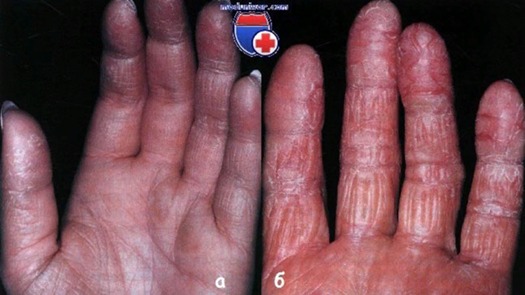 A. Шынайы экземаB. Микробты экземаC. Профессиональды экземаD.Қатынасты аллергиялық дерматитE.Қарапайым қатынасты дерматит24. 50 жастағы науқас әйел сол жақ аяқтың терісінің зақымдануына, орташа қышуына шағымданып дерматологқа жүгінді. 2 апта бұрын мен төңкерілген кастрюльден қайнаған суға сол аяғын күйдірді. Хирург емдеді. 4 күн бұрын күйік орнында қабыну пайда болды. Объективті: сол жақ аяқ аймағында қабыну сипатындағы шектелген тері -патологиялық процесс, асимметриялы, терісі ісінген, эритема фонында - бірыңғай іріңді бөртпелер, эрозия, олардың кейбіреулері іріңді қабықтармен жабылған. Алдын ала диагноз қойыңыз.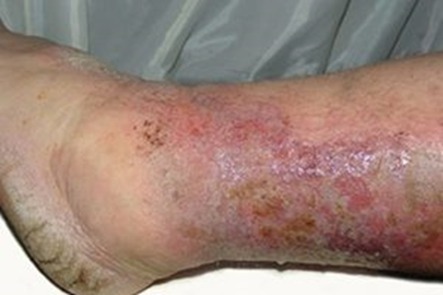 A.Қарапайым қатынасты дерматитB)Микробты экземаC.Шынайы экземаD. Қатынасты аллергиялық дерматитE.Стрептококкты эктима25.  Анасы 1 жасар баласымен дерматологқа жүгінді, терісінің қышуына және бөртпелердің болуына шағымданып келді. 3 ай бойы ауырады. Тәттілержегеннен кейін шиеленісу байқалады. Қарап тексергенде: тері процесі кең таралған, қабыну, щекке, бас терісіне, тізе мен шынтақ бүктемелерінде, қолдың артында, мойынның артқы және бүйір бетінде локализацияланған. геморрагиялық қабықтармен жабылған экскориациямен лихенификация. Дермографизм ақ түсті.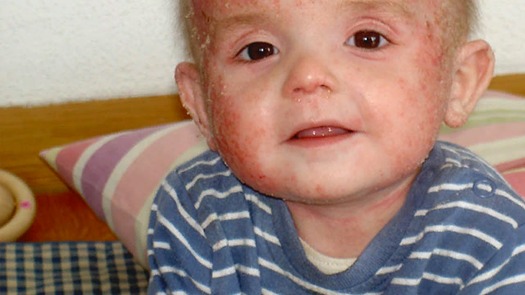 А. ИхтиозВ. Себореялық дерматитС. Атопиялық дерматитD. Балалық қышымаE. Терінің қышуы26. Ер адам, 20 жаста, дерматологқаерінніңқызылжиегініңбөртпесінешағымданып, шамалықышу мен жанусезіміменжүгінді. Анамнезінен: отбасында ЖРВИ -мен ауыратыннауқаспенбайланыс. Объективті: ерінніңқызылшекарасында - шамалы гиперемия фонындатүйреуіштәріздісерозды экссудаты бар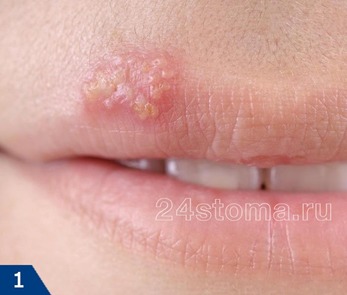 A. Шынайы экземаB. Қарапайым герпесC. Белдемелі герпесD. Стрептококковое импетигоE.Микробты экзема27. Колледж студенті магистральды терінің бөртпелеріне, қатты қышуына шағымданып дерматологқажүгінді. Анамнезінен - жазғы демалыстан кейін жатақханаға жұмысқа орналасты. Объективті: іштің, шаптың, бөкселердің терісінде, негізінен бүктемелерде - бірнеше экзориация, ұса қпапулезді бөртпелер, геморрагиялыққабықтар. Алдын ала диагноз қойыңыз.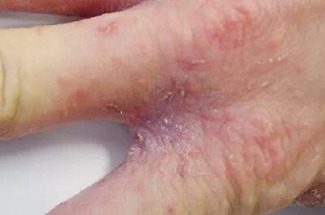 A.  Шаптағы кандидозB.  ҚотырC. Шаптағы эпидермофитияD. Шаптағы руброфитияE. Эритразма28. Бастауыш сынып оқушысы бас терісініңбөртпесі, қатты қышуы шағымымен дерматологқа жіберілді. Анамнезінен - ол 35 оқушыдан тұратын сыныпта оқиды, балалар жазғы демалыстан кейіноқуғакелді. Объективті: бас терісінде көптеген экскориация, геморрагиялық қабықтар,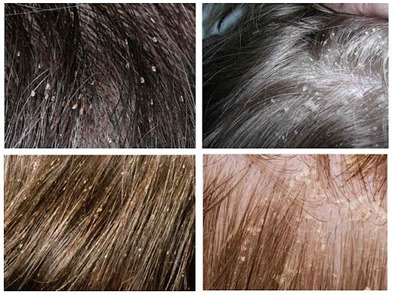 A. Шаштың себореясыB.ПсориазC.ПедикулёзD. Шаштың микроспориясыE. Шаштың трихофитиясы29Науқас, 40 жаста, созылмалы тонзиллитпен ауырады. Маңдайында бөртпенің пайда болуына шағымдар, бас ауруы. Анамнезден: жақында тұмаумен ауырған. Объективті: оң жақ маңдай терісінде гиперемиялық ісіну фонында өлшемі 3х6 см асимметриялық зақымдану бар, онда диаметрі 1 мм-ге дейін, мөлдір лайлы сұйықтығы бар, қатты ауырсынатын топтасқан көпіршіктер орналасқан, ауырсыну жүйке бойымен беріледі. Сіздің ойыңызша, бұл ауру дерматоздардың қай тобына жатады: A) саңырауқұлақты B)вирусты  C)стафилококкты  D)стрептококкты  E)анықталмаған этиологиялы30. 4 жасар балада сол жақ мойынының бүйір бетінде жарты шар тәрізді жылтыр ортасында ішке қарай кірген түйіндер бар. Басқан кезде ақ ірімшік тәрізді масса шығады. Осы ауру дерматоздардың қай тобына жатады: A)вирусты B)саңырауқұлақты C)анықталмаған этиологиялы D)стафилококкты E)стрептококкты31. Науқас, 20 жаста, денесінде түнгі уақытта қышуы өршитін бөртпелердің пайда болуына байланысты шағымданды. Объективті: төс терісінде, сүт бездері астында, төс маңайындағы ареолада, іштің алдыңғы, шеткі бөліктерінде жұп папулезді-везикулалық тары дәні көлеміндей нүктелік серозды-геморрагиялық қабықтар бар. Сіздің диагнозыңыз: A)ҚышуB)ЭкземаC)ҚышымаD)Педжет ауруыE)Терінің қышуы32. Науқас А., 50 жаста, аппендэктомиядан 2 апта өткен соң отадан кейінгі тыртықтың маңайында қышу және терінің қызаруы пайда болды. Қарау кезінде: зақымданған аумақ сау теріден ерекшеленеді, ошақта эритема, сулану, пустулалар, шетінде түлеген эпидермистің бахромасы орналасқан. Сіздің диагнозыңыз:A)Нағыз экземаB)Аллергиялық дерматитC)ТоксикодермияD)Микробтық экземаE)Экзематид33. Эпидермистің қай қабатында пигмент бар?A) мүйіздіВ) түйіршіктіC) тікендіD) базальдыE) торлы.34. Тері неше қабаттан тұрадыA) I B) IIC) III D) IVE) V35. Терінің қызметіне жатпайды.А)тірек-қимыл  В)қорғаныш     С)жылуды реттеу   D)сипап сезу  Е)зәр шығару36.Терінің беткі қабатын және ішкі мүшелердің сілемейлі қабығын қаптайтын ұлпаА)дәнекер   В)эпителий    С)біріңғай салалы бұлшықет   Д)жүйке   Е)бұлшықет37. Тығыз мүйізді пластинкаА)шаш В)май бездері   С)дерма   Д)эпидермис   Е)тырнақ38. Терінің мүйізді түзілістеріА)тырнақ пен саусақ   В)май және шаш  С)саусақ пен шаш  Д)дене мен маңдай   Е)шаш ,тырнақ39. Эпидермис қабатын түзетін ұлпаА)дәнекер   В)тірек   С)бұлшықет  Д)жүйке    Е)эпителий40.Шаш пайда боладыА)терінің мүйізді қабатынан  В)барлық қабатынан  С)өсуші қабатынан  Д)дермадан   Е) эпидермистен41.Келесі клиникалық белгілер бірігуі қай диагнозға сай : бөртпе, қатты шанкр қалдықтары, полиаденит, КСР оң ?A. мерезB.созC.хламидиозD уреаплазмозE. бактериальды  вагиноз42. Суретте көрсетілген ауруды емдеу үшін қолданылатын препарат: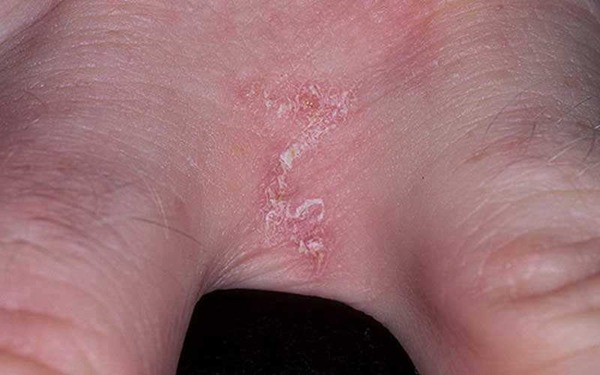 А) гризеофульвинВ) керосиннің өсімдік майымен қоспасыС) 33 % күкірт майыD) анилинді бояғыштарЕ) таза ихтиол43. Науқас К 23 жаста төменгі ерінінің шырышты қабатында ауырсынбайтын дефектінің пайда болуына шағымданып келді. 2 апта аралығында ауырады. Бойдақ, 1,5 ай бұрын бейтаныс адаммен жыныстық қатынаста болған. Қарап тексеруде төменгі ерінінің шырышты қабатында дұрыс формалы, анық шекарамен, бұзылған май (сало) түстес, негізінде тығыз инфильтрат пальпацияланатын эрозия анықталды. Бастапқы диагнозды атаңыз:A) біріншілік мерезB) екіншілік мерезC) үшіншілік мерезD) созE) хламидиоз44. Науқас Д үлкен жыныс еріні аймағында ауырсынбайтын, дөңгелек формалы, диаметрі 1 см дейін, бұзылған май түстес, негізінде тығыз инфильтрат бар, аздаған серозды бөліністер бар жара анықталды. Жара 3 күн бұрын пайда болды. Сіздің бастапқы диагнозыңыз:A) мерезB) бактериальды вагинозC) уреаплазмозD) хламидиозE) соз45. Қышымаға қарсы заттарға жатадыA) бензил-бензоат, 33% күкірт майыB) бром препараты, новокаин, валерианаC) делагил, резорхин, плаквенилD) кальций хлориді, натрий тиосульфатыE) пенициллин, эритромицин46.24 жастағы науқаста 1 апта бұрын жыныс мүшесінің басында ашық қызыл түсті, тығыз негізбен, жылтыр, ауырсынбайтын жара пайда болды. Шап лимфа түйіндері грек жаңғағы мөлшеріне дейін үлкейген.Сіздің бастапқы диагнозыңыз:A)  генитальды герпесB)  біріншілік мерезC)  жасырын мерезD)  екіншілік мерезE)  үшіншілік мерез47. Сөйлемді толықтырыңыз. Лихенификация бұл ....A)  эпидермис деңгейінде терінің беткей дефектісіB)  терінің терең дефектісіC)  терінің сызықты дефектісіD)  түсуге бейім мүйізді пластинкаларE)  қалыпты тері суретінің күшеюімен терінің қалыңдауы48. 7 жасар бала бет терісінің бөртпелеріне шағыммен дерматологқа жіберілді. Анамнезінен: мектепке барады, сыныпта 25 бала бар. Анамнезінен - ол ЖРВИ -мен жиі ауырады, көпбалалы отбасында тұрады.Объективті: беттің терісінде, иек аймағында, эритематозды фонда - көп қабатты везикулярлы бөртпелер, іріңді бал -сары қабықтар. Бұл баланың бетіндегі бөртпелердің біріншілік морфологиялық элементі қандай?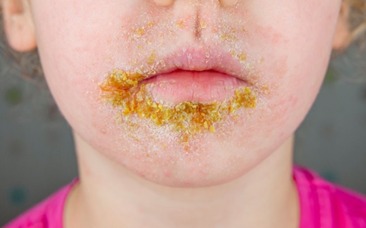 А.  Ірі көпіршікB. ФликтенаC.  ІріңдікD. КүлдреуікТүйеншек49.Суретте көрсетілген біріншілік морфологиялық элементті атаңыз: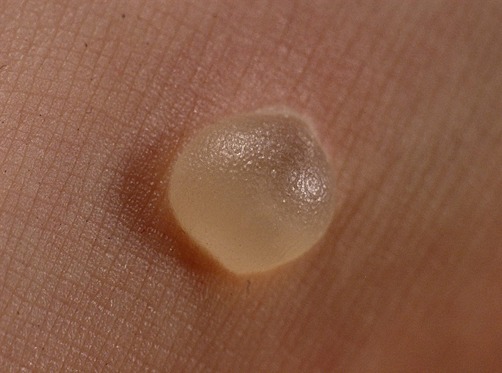 А. көпіршікВ. папулаС.пустулаD күлдіреуікЕ.үлкен көпіршік50. Суретте қандай дерматовенерологиялық тәжірибеде қолданылатын әдіс көрсетілген: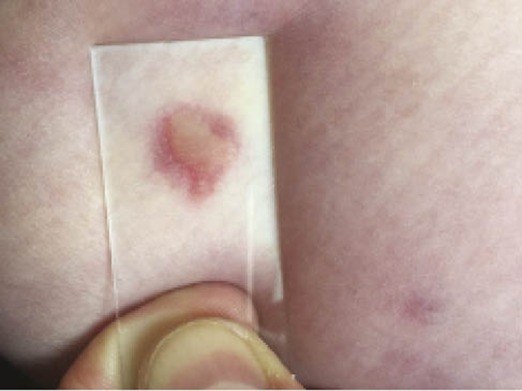 A.диаскопия (витропрессия)B.дермографизм анықтауC.дерматоскопияD. микроскопияE.қышымалы қжолды контурирлеу сынамасыҚұрастырған:Серікжан Н.С«Дерматовенерология» пәнінен 09120100 «Емдеу ісі»  мамандығына арналған аралық бақылауТЕСТ ТАПСЫРМАЛАРЫНЫҢ ЖАУАП КІЛТТЕРІ (IV курс, І аралық)«Неврология» пәнінен09120100 «Емдеу ісі» мамандығына арналған аралық бақылауТЕСТ ТАПСЫРМАЛАРЫ(IV курс, І аралық)	1. Нерв тінінін жетекші құраушы тініА) бұлшық етВ) нервС) нервД) эпителияЕ) серозды қабат2 Орталық нерв жүйесінін мүшелеріА) нервВ) бұлшық етС) ми және жұлын қабаттарыД) ми және жұлынЕ) Бет нерві3. Орталық қозғалыс нейронының зақымдануы кезіндегі бұлшық ет тонусы:
А).Төмендейді
В).Жоғарылайды
С).ӨзгертілмейдіД) пайда боладыЕ) жоғалады4. Перифериялық қозғалыс нейронының зақымдануы кезіндегі бұлшық ет тонусы:
А).Төмендейді
В).Жоғарылайды
С).ӨзгертілмейдіД) пайда боладыЕ) жоғалады5. Қолдың патологиялық пирамидалық белгілері-рефлекстер:
А) Бабинский
В) Оппенгейма
С) Россолимо
Д) ШеффферЕ) Керниг6. Патологиялық рефлекстер зақымдануға тән:
А) Перифериялық қозғалыс нейроны
В) Орталық қозғалыс нейроны
С) МишықД) бет нервіЕ) көз нерві7. Бұлшықет гипотрофиясы зақымдануға тән:
А) Перифериялық қозғалыс нейроны
В) Орталық қозғалыс нейроны
С) МишықД) бет нервіЕ) көз нерві8. Орталық қозғалыс нейронының зақымдану белгілері:
А) Фибрилляция
В) Гипорефлексия
С) Бұлшық ет атониясы
Д) Патологиялық рефлекстер
Е) Ровзинг симптомы9. Пирамидалық жолдың зақымдану белгілері:А) Гемипарез, гемиплегияВ) невритС) сенестопатияД) афазияЕ) алалия10. Перифериялық қозғалыс нейронының зақымдану белгілері:А). Бұлшық ет гипотониясыВ). Сіңірдің рефлекстерін пайда болуыС). Бұлшықет паратрофиясыД). Электр зақымдануын зерттеу кезінде бұлшықеттердің пайда болу реакциясыЕ). Барлық жауап дұрыс11. Гиперкинездер зақымданғанда пайда болады:
А) Пирамидалық жүйе
В) Экстрапирамидті жүйе
С) Самай бөлігінің қабығыД) бет нервіЕ) көз нерві12. Экстрапирамидті жүйенің зақымдануы кезінде:
А) Ақинезия
В) Апраксия
С) ПарездерД) СалдануЕ) Керниг13. Менингеальды симптомдар:А) Ақинезия
В) Апраксия
С) ПарездерД) СалдануЕ) Керниг симптомы14. Инсульт – бұлА) Ми қан айналуы жетіспеушілігінің алғашқы белгілеріВ) Ми қан айналуының жедел бұзылыстарыС) ми қан айналуының өткінші бұзылыстарыД) ми қан айналуының тұрақты және ауыр өтетін бұзылыстарыЕ)ми қан айналым жетіспеушілігінің созылмалы бұзылыстары15. Жалпы ми симптомдары?А) бас ауруы, лоқсу, құсу, естен тануВ) бас ауруы, гипертонусС) көз алды бұлыңғыр, лоқсу, АҚ көтерілуіД) көз алды бұлыңғыр болып, құлақта шуылдар пайда боладыЕ) естен танып, буындары сырқырайды, қысады16. Инсульт симптомдарын бөлуі дұрыс-А) жалпы милық және ошақтыВ) өнімді және өнімсізС) дифференцияланған және дифференцияланған емесД) жәй және күрделіЕ) жәй және орташа17. Бас ауруы, жүрек айнуы, құсу, етен тану инсульт кезіндегі қай симптомға жатады?  А) ошақты                                                       В) жалпы милық       С) өнімді                     Д) реттеу                      Е) реттеусіз18. Аяқ - қол бұлшық еттерінін қызметін толықтай жоғалту ?А) Ишемиялық инсультВ) Сал ауруыС) СтенокардияД) ПарезЕ) Миастения19. Аяқ - қол бұлшық еттерінін әлсіреуі ?А) Ишемиялық инсультВ) СалдануС) СтенокардияД) ПарезЕ) Миастения20. Жұлын зақымданғанда дамитын сезімталдықтың бұзылу түрі:сегментарлық, өткізгіштік невриттікполиневриттіктүбіршектікқыртыстық21. Полиневриттік синдромда сезімталдық бұзылысы қандай?А) өткізгіштік тип бойыншаВ) түбіршіктік тип бойыншаС) жұлындық - сегментарлық тип бойыншаД) мононевриттік тип бойыншаЕ) «қолғап пен шұлық» тип бойынша22. Гипестезия - бұл:А) әлсіз тітіркендіргішке жоғары сезімталдықВ) жеке тітіркенуді бернеше тітіркенудей сезінуС) сезімталдықтың бұрмалануыД) тітіркендіргіш болмаса да, жайсыз, құмырсқа жыбырлағандай, ұйығандай, күйдіргендей, ине шаншығандай сезімЕ) сезімталдықтың төмеңдеуі 23. Гиперестезия – бұл:А) сезімталдықтың толық болмауыВ) тітіркендіргіш болмаса да, жайсыз, құмырсқа жыбырлағандай, ұйығандай, күйдіргендей, ине шаншығандай сезімС) сезімталдықтың бәсеңдеуіД) аса жоғары сезімталдықЕ) сезімталдықтың бұрмалануы24. Полиестезия - бұл:А) бір тітіркендіргішті көп тітіркендіргіштей сезуВ) аса жоғары сезімталдықС) тітіркендіргішті тиген жерден емес, дененің қарама қарсы симметриялы нүктесінен сезінуД) тітіркендіргіш болмаса да, жайсыз, құмырсқа жыбырлағандай, ұйығандай, күйдіргендей, ине шаншығандай сезімжеке тітіркенуді бернеше тітіркенудей сезіну Е) сезімталдықтың бәсеңдеуі25. Дизестезия - бұл:А) сезімталдықтың толық болмауыВ) тітіркендіргішті тиген жерден емес, дененің қарама қарсы симметриялы нүктесінен сезінуС) тітіркендіргіш болмаса да, жайсыз, құмырсқа жыбырлағандай, ұйығандай, күйдіргендей, ине шаншығандай сезімД) жеке тітіркенуді бернеше тітіркенудей сезінуЕ) сезімталдықтың бұрмалануы, Мысалы:ыстықты суықтай сезу 26. Ошақтық неврологиялық симптомдарға жатады:
А).Бас ауруы
В).Гемипарез
С).Құсу
Д).миопатия
Е).Сананың бұзылуы27. Іріңді менингитте жұлын сұйықтығы қандай түсте боладыА) ТүссізВ) мөлдірС) сары, сары - жасылД) ксантохромияЕ) лимфоциатарлық плеоцитоз28. Серозды меингиттің ликворлық синдромына тәнА) сары, сары - жасылВ) ксантохромияС) бұлыңғырД) нейтрофильді плеоцитозЕ) лимфоцитарлы плеоцитоз29.  Геморрагиялық инсульттің диагностикасындағы ең ерте әдіс болып табылады?А) электроэнцефалографияВ) реоэнцефалографияС) компьютерлі томографияД) электромиографияЕ) эхо – энцефалогафия30. ЭЭГ қандай аурудың диагностикасында маңызды:А) менингитВ) эпилепсияС) миелитД) геморрагиялық инсультЕ) ми инфаркты31. Компьютерлік томография қандай жағдайда диагностикалық мол ақпарат бередіА) ми бағанасының ишемиялық инсультіВ) омыртқа – базилярлық артериялар бассеинінде ишемиялық инсультС) менингитаД) геморрагиялық инсультЕ) эпилепсия32.  Іріңді менигитті шақырадыА) туберкулез таяқшасыВ) менингококктарС) спирохетаД) энтеровирусЕ) Brucella melitensis таяқшасы33. Менигиттерге қандай белгі тән:А) сіреспелі парездерВ) Бабинский симптомыС) атониялық - астатикалық синдромД) Брудзинский симптомыЕ) Гордон симптомы34. Менингиттің диагностикасында маңызды:А) температура жоғарылаумен жедел басталуВ) жедел менингельдық синдроммен басталуС) ликвордағы өзгерістерД) көз түбінде іркілуЕ) ошақтық неврологиялық симптом35. Ортаңғы Брудзинский симптомы белгісіА) басын алдына қарай иедіВ) симфиз қуық аймағын басу арқылыС) жақ сүегін ұрғылау арқылыД) санның төртбасты бұлшықетін басу арқылыЕ) табанды жазу арқылы36. Анестезия бұл:А) сезімталдықтың төмендеуіВ) температуралық сезімнің болмауыС) сезімталдықтың бұрмалануыД) сезімталдықтың барлық түрінің толық жойылуыЕ) сезімталдықтың жоғарылауы37. Стереогеноз бұл:А) сипап - сезу арқылы затты анықтау В) теріге салынған суретті ажырата білуС) Вебер циркулімен екі тітіркенуді анықтай алуД) температураны ажырата алуЕ) оқшаулау сезімін анықтау 38. Парестезия - бұл:А) сезімталдықтың бұрмалануыВ) әлсіз тітіркендіргішке аса жоғары сезімталдықС) тітіркендіргішті тиген жерден емес, дененің қарама қарсы симметриялы нүктесінен сезінуД) тітіркендіргіш болмаса да, жайсыз, құмырсқа жыбырлағандай, ұйығандай, күйдіргендей, ине шаншығандай сезім Е) жеке тітіркенуді бернеше тітіркенудей сезіну39. Экстрапирамидті жүйенің қызметіА) еріксіз, күрделі қимылдардың актілерін координациялау және оларды реттеу В) кіші жамбас мүшелерінің қызметін реттеуС) зат алмасуды ұстап тұруД) ішкі мүшелердің қызметін реттеп тұруЕ) психикалық қызметтерді реттеп тұру 40. Мишықтың зақымдануында жүрiстiң өзгерiстерiн атаңызА) аяғының арасын алшақ басып, шайқалып жүруВ) хореялықС) қадамдары өте тар, екi табанын жарыстыра жүредiД) гемипарездiкЕ) степпаж41. Мишықтың негізгі қызметі:А) қимыл координациясы, тепе - тендік сактау, бұлшық ет тонусын реттеу В) есте сақтау, ойлауС) праксис, гнозисД) калькуляцияЕ) сезімталдық42. Бет нервiнiң зақымдануына тәнА) Бабинский симптомыВ) тiлдiң 2/3 бөлiгiнде гипогевзияС) бет бұлшық еттерiнiң парезiД) гипоакузияЕ) бөртпелер43. Мидың маңдай бөлігінің зақымдануы кезінде қандай симптом байқалады?А) психикалық бұзылысВ) гемигипестезияС) семантикалық афазияД) гемианопсияЕ) аграфия44. Мидың маңдай бөлігі зақымданғанда қандай симптом байқалады?А) сенсорлық афазияВ) моторлық афазияС) амнестикалық афазияД) семантикалық афазияЕ) акинезия45. Сырқаттың оң аяғында терең сезімталдықтың Тһ10 деңгейінен төмен өткізгіштік типтегі бұзылысы анықталды. Зақымдану ошағы қайда орналасқанА) Флексиг шоғырыВ) артқы түбірС) жұлынның артқы мүйізіД) Бурдах шоғырыЕ) Голь шоғыры46. Ишемиялық инсультте жиі байқалатын белгіА) менингеалдық синдромВ) бет әлпетінің қызаруыС) паникалық атакаД) ошақтық неврологиялық синдром Е) қозу, елестер47. Ишемиялық инсульт қай ауруда жиірек дамидыА) бас миы қан тамырларының аневризмасындаВ) гемофилияС) шашыранды склерозД) бас миы ісіктеріндеЕ) ми қан тамырлары атеросклерозы48. Қандай дәрі тырысуға қарсы (антиконвульсант) дәріге жатадыА) карбамазепинВ) дигоксинС) рибофлавинД) нейромидинЕ) кефаксон49. Миопатия Дющеннын бұлшық ет дистофиясы диагнозын анықтау үшін қажетА) креатинфосфокиназа (КФК) анықтауВ) электроэнцефалографияС) мидың МРТД) мидың КТЕ) ЭКГ50. Кене энцефалитiнiң қоздырушысыА) микробтарВ) риккетсияларС) вирустарД) саңырауқұлақтарЕ) қарапайымдылар51. Паркинсон ауруына қандай тән симптомА) гипокинезияВ) «таз ит» кейпіС) Нери симптомыД) Ласег симптомыЕ) Брудзинский симптомы52. Паркинсон ауруында қандай симптом кездеседі:А) тыныштықта дірілВ) «әтеш» жүріс, монопарезС) интенционды дірілД) гиперкинездерЕ) тетрапарез, кіші жамбас мүшелерінің бұзылыстары53. Миастенияға тәнA) аналгезияB) Брудзинский симпотмыC) Керниг симптомыD) ригидтілікE) көз бұлшық етінін әлсіздігі54. Миастенияның негізгі симптомыА) тырысуларВ) бұлшықеттің шаршауыС) бас ауруыД) қылқалам треморыригидтілікЕ) Брудзинский симптом55. Экстрапирамитдті жүйе ауруы:А) менингитВ) менингоэнцефалитС) энцефалитД) Паркинсон ауруыЕ) МиастенияҚұрастырған: Тұрсынұлы А.«Неврология» пәнінен 09120100 «Емдеу ісі»  мамандығына арналған аралық бақылауТЕСТ ТАПСЫРМАЛАРЫНЫҢ ЖАУАП КІЛТТЕРІ (IV курс, І аралық)«Офтальмология» пәнінен09120100 «Едеу ісі» мамандығына арналғанаралық бақылауТЕСТ ТАПСЫРМАЛАРЫ(VI курс, І аралық) 1-нұсқа1.Көру анализаторының қанша қызметі бар?234562.Протопия дегеніміз?Жасыл түсті қабылдмауҚызыл түсті қабылдамауКөк түсті қабылдамауСары түсті қабылдамауАйналаны қызыл түсте көру3.Бинакулярлы көруді анықтау тәсілдері?Төрт нүктелі түсті сынамаСоколов сынамасыҚаламмен сынамаСаусақ кесіндісіБарлығы дұрыс4.Көздін оптикалық жүйесіне жатадықасаң қабық, алдыңғы камераның ылғалы, көз бұршағы және шыны тәрізді денеҚасаң қабық,шыны тәрізді дене,торлы қабықҚасаң қабық,көз бұршағыШыны тәрізді дене,көз бұршағы көз бұршағы және шыны тәрізді дене5 .Көз алмасының қозғалысын қамтамасыз ететін бұлшық еттер саны?2 тура ,4 қиғаш 3 қиғаш ,3 тура2 қиғаш,4 тура6 қиғаш 2 айналмалы,4 тура6.Қылилық түрлерін көрсетініз?жасырын;Жалған; Айқын1 және 21,2,37. Увеит  дегеніміз?Қасаң қабықтың қабынуыТорлы қабықтың қабынуы Көздін сүйек  шетінің сынуыСүйек буынының қабынуыТамырлы қабаттың қабынуы8.Остеопериостит дегеніміз?Қасаң қабықтың қабынуыТорлы қабықтың қабынуы Көздін сүйек  шетінің сынуы Сүйек пен оның қабығының қабынуыСүйек буынының қабынуы 9.Көру өткірлігін қандай әдіспен тексереді?Соколов сынамасыСивцев кестесіменҚарапайым сынамаменПериметрменБарлығы дұрыс10.Көрген бейне көздін қай қабығына түседі?Нұрлы қабыққаТорлы қабыққаТамырлы қабыққаҚасаң қабыққаСклераға11. Емхана офтальмологиялық бөлмесіне мынандай шағымдармен науқаскелді; бастың ауруы, оң көзде ауру сезімі, қызаруы, көз жас қапшығының ісінуі, және флюктуациясы, қабағының қызаруы және ісінуі, көз ашылмайды. Қарағанда: ісіну, қызару, көз қапшыған пальпациялағанда өткір ауру сезімі, ісінген қюнктивитабақпен көз жарығы жабылған. Көз жас қапшық аймағы ісінген және қатты қызарған. Болжам диагноз?ДакреоциститДакреоаденитАденомаДистопияКератит12. 33 жастағы науқас. Құрылысшы. Көздің ішінде лас болу сезіміне, қызаруына, азанда қабақтың жабысуына шағымданады. 2 күндей ауырған. Аурын шаң бөлмеде жұмыс істеуімен байланыстырады. Объективті: қабақтың шырыш қабаты және күмбезі айқын қызарғанда шырыш қабықтың жедел ісінуі, күмбезде шырыш-іріңді бөліністер байқалады.Болжам диагноз?УвеитКонъюнктивитКератитГлаукомаКатаракта13. Емхана офтальмологиялық бөлмесіне мынандай шағымдармен науқас келді; бастың ауруы, сол көзде ауру сезімі, қызаруы, көз жас безінің  ісінуі, және флюктуациясы, қабағының қызаруы және ісінуі, көз ашылмайды.Болжам дигагноз?ДакреоциститДакреоаденитАденомаДистопияКератит14. Науқас 18 жаста, студент. Шағымдары: көздің жас ағуы, шамалы жарыққа қарай алмау. Бірінші күні ауырып жатыр. Ауру кенеттен басталды, таңертең көзін әрең ашады, бөлніспен жабысып қалады. Объективті: шамалы қабақтың ісінуі, кірпіктерінде және қабағында кеуіп кеткен бөлністер бар. Қабақтың шырыш қабығы және өтпелі қатпарлары айқын қызарған және ісінген. Көз алмасының шырыш қабығы шамалы қызарған. Көздің басқа бөліктері өзгеріссіз. УвеитКонъюнктивитКератитГлаукомаКатаракта15. Көз бұршағының лайлануы деп аталады:Корэктопия.Кератофакия.Катаракта.ФакодонезКератит16.Аметропия түрлері?МиопияГипертензияРефракцияКонвергенцияАккомадация17. Кестелер бойынша көру жітілігін зерттеу жүргізілетін қашықтық?3 метр;4 метр;5 метр.6метр2метр18. Катаракта белгілерінің бірі:A) Фотофобия;B) Көру өткірлігінің біртіндеп төмендеуі;C) Қабақтың түсіп қалуы.Д)Көз ішілік қысым жоғарлауыЕ) Қабақтың қабынуы19. Кірпіктердің дұрыс өспеуін қалай атаймыз?ЭктропионТрихиазКолобомаПтозЛагофтальм20.Жоғарғы қабақтың төмен түсуін қалай атаймыз?ЭктропионТрихиазКолобомаПтозЛагофтальм21.Қасаң қабықтың қабынуы қалай аталады?УвеитКонъюнктивитКератитГлаукомаКатаракта22.Көру жүйкесі нешінші жұп нерв?25107623. Көз ішілік қысымның жоғарлауы қалай аталады?УвеитКонъюнктивитКератитГлаукомаКатаракта24. Қасаң қабық диаметрінің үлкеюі ?МегалокорнеаМикрокорнеаМикрографияМакрографияЛагофтальм25. Қасаң қабық диаметрінің кішіреюі ?МегалокорнеаМикрокорнеаМикрографияМакрографияЛагофтальм26.Глаукома дегеңіміз?Қарашықтың ұлғаюыҚасаң қабықтың қабынуыКөз ішілік қысымның  жоғарлауыТамырлы қабықтың қабынуыТорлы қабықтың қабынуы 27. Глаукоманың белгілері ?Көздің ішкі қысымының жоғарлауыКөру аймағының тарылуы.Көру нервісінің глаукоматозды экскавациясы (семуі).А және СА,В,С28. Миопияда сурет фокусталады;A) Көз торында;B) Көз торының алдында;C) Көз торының артында.Д) Шыны тәрізді денегеЕ)Тамырлы қабыққа29. Гиперметропияда сурет фокусталады;A) Көз торында;B) Көз торының алдында;C) Көз торының артында.Д) Шыны тәрізді денегеЕ)Тамырлы қабыққа30.Шыны тәрізді денеге қан құйылуды қалай атаймыз?ЭкзофтальмЭнофтальмГемофтальмГипопионГифема31.Көз алмасының шарасынан шығып  ұлғаюын қалай атаймыз?ЭкзофтальмЭнофтальмГемофтальмГипопионГифема32. Дейтеранопия дегеніміз?Жасыл түсті қабылдамауҚызыл түсті қабылдамауКөк түсті қабылдамауСары түсті қабылдамауАйналаны қызыл түсте көру33. Науқас 13 жаста, оқушы. Шағымдары: көздің жас ағуы, шамалы жарыққа қарай алмау. Бірінші күні ауырып жатыр. Ауру кенеттен басталды, таңертең көзін әрең ашады, бөлніспен жабысып қалады. Объективті: шамалы қабақтың ісінуі, кірпіктерінде және қабағында кеуіп кеткен бөлністер бар. Қабақтың шырыш қабығы және өтпелі қатпарлары айқын қызарған және ісінген. Көз алмасының шырыш қабығы шамалы қызарған. Көздің басқа бөліктері өзгеріссіз. УвеитКонъюнктивитКератитГлаукомаКатаракта34.Аметропия түрлері?МиопияГипертензияРефракцияКонвергенцияАккомадация35. Көз бұршағының лайлануы деп аталады:Корэктопия.Кератофакия.Катаракта.ФакодонезКератит36.Катаракта белгілерінің бірі:A) Фотофобия;B) Көру өткірлігінің біртіндеп төмендеуі;C) Қабақтың түсіп қалуы.Д)Көз ішілік қысым жоғарлауыЕ) Қабақтың қабынуы37.Көздін оптикалық жүйесіне жатадықасаң қабық, алдыңғы камераның ылғалы, көз бұршағы және шыны тәрізді денеҚасаң қабық,шыны тәрізді дене,торлы қабықҚасаң қабық,көз бұршағыШыны тәрізді дене,көз бұршағы көз бұршағы және шыны тәрізді дене38..Бинакулярлы көруді анықтау тәсілдері?Төрт нүктелі түсті сынамаСоколов сынамасыҚаламмен сынамаСаусақ кесіндісіБарлығы дұрыс39.Көру өткірлігін қандай әдіспен тексереді?Соколов сынамасыСивцев кестесіменҚарапайым сынамаменПериметрменБарлығы дұрыс40.Көрген бейне көздін қай қабығына түседі?Нұрлы қабыққаТорлы қабыққаТамырлы қабыққаҚасаң қабыққаСклераға41. Емхана офтальмологиялық бөлмесіне мынандай шағымдармен науқаскелді; бастың ауруы, оң көзде ауру сезімі, қызаруы, көз жас қапшығының ісінуі, және флюктуациясы, қабағының қызаруы және ісінуі, көз ашылмайды. Қарағанда: ісіну, қызару, көз қапшыған пальпациялағанда өткір ауру сезімі, ісінген қюнктивитабақпен көз жарығы жабылған. Көз жас қапшық аймағы ісінген және қатты қызарған. Болжам диагноз?ДакреоциститДакреоаденитАденомаДистопияКератит42. Қасаң қабық диаметрінің кішіреюі ?МегалокорнеаМикрокорнеаМикрографияМакрографияЛагофтальм43. Қасаң қабық диаметрінің үлкеюі ?МегалокорнеаМикрокорнеаМикрографияМакрографияЛагофтальм44.Глаукома дегеңіміз?Қарашықтың ұлғаюыҚасаң қабықтың қабынуыКөз ішілік қысымның  жоғарлауыТамырлы қабықтың қабынуыТорлы қабықтың қабынуы45. Миопияда сурет фокусталады;A) Көз торында;B) Көз торының алдында;C) Көз торының артында.Д) Шыны тәрізді денегеЕ)Тамырлы қабыққа46.Шыны тәрізді денеге қан құйылуды қалай атаймыз?ЭкзофтальмЭнофтальмГемофтальмГипопионГифема47. Кестелер бойынша көру жітілігін зерттеу жүргізілетін қашықтық?3 метр;4 метр;5 метр.6метр2метр48.Қылилық түрлерін көрсетініз?жасырын;Жалған; Айқын1 және 21,2,349. 33 жастағы науқас. Құрылысшы. Көздің ішінде лас болу сезіміне, қызаруына, азанда қабақтың жабысуына шағымданады. 2 күндей ауырған. Аурын шаң бөлмеде жұмыс істеуімен байланыстырады. Объективті: қабақтың шырыш қабаты және күмбезі айқын қызарғанда шырыш қабықтың жедел ісінуі, күмбезде шырыш-іріңді бөліністер байқалады.Болжам диагноз?УвеитКонъюнктивитКератитГлаукомаКатаракта50. Емхана офтальмологиялық бөлмесіне мынандай шағымдармен науқас келді; бастың ауруы, сол көзде ауру сезімі, қызаруы, көз жас безінің  ісінуі, және флюктуациясы, қабағының қызаруы және ісінуі, көз ашылмайды.Болжам дигагноз?ДакреоциститДакреоаденитАденома                Құрастырған:Омарбек А.М«Офтальмология» пәнінен 09120100 «Емдеу ісі»  мамандығына арналған аралық бақылауТЕСТ ТАПСЫРМАЛАРЫНЫҢ ЖАУАП КІЛТТЕРІ (VІ курс, І аралық)«Паллиативті көмек және онкология» пәнінен09120100 «Емдеу ісі» мамандығына арналған аралық бақылауТЕСТ ТАПСЫРМАЛАРЫ(ІV курс, І аралық)	1. Сүт безі обырының  өсу сатылары нешеден тұрады :А) 1В) 3С) 6D) 4E) 52.Қазақстандағы алғашқы палиативті орталық қай жылы салынған?A)1999B)2001C)1991D)1998E)20043.Палиативті сөзі латыннан аударғанда қандай мағынаны білдіредіA)ЕмдеуB)CақтауC)БетпердеD)АсқынуE) Ісік 4. Қазіргі таңда палиативті көмек көрсету бойынша Қазақстанда неше орталық барA)4B)37C)56D)19E)115.Алғашқы хоспис пен үй жағдайында көмек көрсететін бригадалар қайда пайда болды?A)РумынияB)ШвейцарияC)ТүркияD)ДанияE)Нидерландия6. Ерте даму сатысындағы рак” деген ұғымға, қандай түрі жатады?A) I а – даму сатысындағы рак B)II а – даму сатысыдағы ракC) III а – даму сатысындағы ракD)эпителий ішкілік карцинома  E)эпителийдің дисплазиясы 7. Организмдегі қатерлі ісікке ұласудың барлық қалпытарын анықтауына, тіректі мәлімде болып табылады:А) ісіктік құрылымы ақиқат бар болуыB) ағза қызметінің бұзылуыC)патологиялық бөлінетін заттарD)паранеоплазияE)ауырлықтың сезімдері8. Қатерлі ісіктердің асқынуларын мүмкіндігінше азайтуға арналған,науқастың жағдайына қарай қолдануға болатын медициналық көмек көрсетуA)Алғашқы көмекB)Ісіктің алдын алу шараларыC)Паллиативті көмекD)Физиологиялық көмекE)Білікті медициналық көмек9.Сүт безі қатерлі ісігінің местаздарының жиі кездесетін жерлеріне мыналар жатадыд;A)Бүйрек,ми,жақB) Өкпе,ми,бауыр,сүйек,лимфа талшықтарыC) Өкпе,ми,бауыр,сүйек,лимфа түйіндеріD)Сүйек,ми,бұлшық ет,жүйке талшықтарыE) Ми,сүйек,без10. Науқас адамның шағымы: әр мезгіл тамақтанганнан кеін ішкен асымды құсып тастайтын болдым дейді. Тексеріс кезінде асқазанның шыға беріс бөлігінің рагы, онымен қоса, сол жақтық бұғана үсті аймағында орналасқан лимфобез метастазы болып анықталды. Ауру төменде көрсетілген даму сатыларының қайсысына жатады:A)белгісі жеткіліксізB) I сатысыC) II сатысыD) III сатысыE) IV сатысы 11. Рактан болған дисфагияға тән:А.парадоксальды дисфагияB) дисфагия дәрежесінің науқастың тәулік бойындағы жүйке статусына тәуелділігіC)дисфагияның үнемі үдей беруіD) спазмға қарсы препараттар қабылдағанда дисфагияның жоғалуыE) науқас салмағының өзгермеуі12.Химиотерапияда ісік жасушаларына не болады A)Ісік жасушалары дамуын тоқтатадыB)Ісік жасушалары өледіC)Ісік жасушалары дамидыD)Ісік жасушаларына ештеңе болмайдыE)Ісік жасушалары қозады13. Сүт безінің қатерсіз ісігінің бір түріA)ЛимфомалықB) МестаздықC) ЛипомаD) АстегенE) Патологиялық14. Рактан болған дисфагияға тән:A)парадоксальды дисфагияB)дисфагия дәрежесінің науқастың тәулік бойындағы жүйке статусына тәуелділігіC) дисфагияның үнемі үдей беруіD)спазмға қарсы препараттар қабылдағанда дисфагияның жоғалуыE) науқас салмағының өзгермеуі15. Cүт безі қатерлі ісігінің 4 сатысының белгілеріA)ЕнтігуB)Тез шаршауC)Жоғары температураD)іш өтуE)бас ауыру16 Қазақстанда жылына сүт безі обыры ауруымен неше адам ауырадыA)5400B)1200C)3400D)4000E)500017. Өкпе рагының кеш клиникалық симптомдары1. бөлік ателектазы2. жоғарғы қуыс венасы синдромы3. плеврит4. жөтел5. қан түкіруА)1,2,3B) 2,3C) 2,4D) тек қана 4E) аталғанның барлығы18.Сүт безі обырымен ауыру қаунен жоғалтатын факторA)Ерте босануB)АбортC)Қызылшамен ауыруD)Сүйек ауруларыE)Анорексия19.Сүт безі обыры кезінде қандай паллиативті көмек көрсетуге боладыA)Арнайы операцияB)Кеудені жансыздандыруC)Дұға,діни көмекD)Арнайы инелерді қолдануE)Ежедгі емдеу түрлерін қолдану20.Сүт безі обыры ауруының алдын алу үшін не істеуге боладыA)Арнайы витаминдер ішуB)Кеш тууC)Менпауза кезінде гармональды препараттар қабылдауD)Темекі,алкаголь ішімдіктен бас тартуE)Физикалық жұмыс көп жасамау21. Өңеш рагының және рак алды ауруларының дамуына келесі факторлардың ішінде қайсысы әсер етпейді:A)термиялық күйікB)ас мәзірінің өсімдік тектес тағамдық талшықтарға бай болуыC)етті көп пайдалануD)үй жағдайында сүрленген өнімдерді көп пайдалануE)күшті алкогольді ішімдіктер ішу22. Рактан болған дисфагияға тән:А)парадоксальды дисфагияB)дисфагия дәрежесінің науқастың тәулік бойындағы жүйке статусына тәуелділігіC)дисфагияның үнемі үдей беруіD) спазмға қарсы препараттар қабылдағанда дисфагияның жоғалуыE) науқас салмағының өзгермеуі23) Өкпе рагы мен рак алды ауруларының пайда болуына септігін тигізетін факторларға жатпайды:А) ұзақ темекі шегуB) иондаушы радиацияC) дұрыс емес тамақтануD) ауаның өндірістік шаң-тозаңмен ластануыE) химиялық канцерогендер24. Ісік ауруына түбегейлі ем жүргізілген науқасты 3 жылдан кейін, тексеруге алуға жатады:А) әр ай сайынB) әр тоқсандық сайынC)жарты жылда 1 ретD)бір жылда 1 ретE)екі жылда 1 рет25.Қатерлі, тіндер мен мүшелерді бұзып-жарып өсетін, өңешті тарылтатын, ыдырататын, метастаз беретін, ауыр интоксикация және прогрессивті түрде кахексиямен көрінеді. A)ЗобB)Жүрек ауруларыC)Өңеш рагыD)Өңеш обырыE)Тамақ ауыруы 26.Өңеш обырын емдеудің бір түрі; іш қуысы жарылады,диафрагма кесіледі.Өңештің ортаңғы бөлігі іш қуысыарқылы жолмен сылынады да жоғарғы бөлігі мойын арқылы ортаңғы кеуде қуысында жіңішке ішекпен жалғасады.Бұл қандай әдіс?A)Савиных әдісіB)Сәулелі әдісC)Гарлок әдісіD)Өңеш экстрипациясыE)Гаврилиу27.Зақымдалған мүшені (өңешті) толығымен алып тастау.Бұл хирургиялық емнің қандай түрі?A)Өңешті стендтеуB)ЭкстрипацияC)РезекцияD)ГарлокE)Реканация28. Сүт бездерін УДЗ 40 жасқа дейінгі әйелдерге жылына неше рет өту ұсынылады.A)1B)2C)3D)4E)629.Тағамның өңештен қиналып жүруін қалай атаймыз?A)ОбырB)ІсікC)ДисфагияD)МетастазE)Катетер30.Өңеш обырының жалпы клиникалық белгілеріA)Салмақ қосуB)АнемияC)Қан қысымының көтерілуіD)Тіс ауруыE)Тамақ ауруы31.Тамақтың өңештен өту кезіндегі ауру сезіміA)ДисфагияB)ОдинофагияC)ГидрофагияD)ГидрофобияE)Экстрипация32. Өңеш обырының диагностикалау.A)Дәстүрлі бақылау түрлеріВ) Фибробронхоскопия.C)ХимиотерапияD)Ультракүлгін сәулелер арқылыE)Толық тексерілу33.Қандай әдіс дәрігер қарау кезінде анықталған өзгерістерді нақтылауға, қатерлігінің дәрежесін, екінші сүт безіне таралуын анықтауға мүмкіндік береді.A)КриптологияB)МенталогияC)МаммографияD)КистографияE)Местография34.Сүт безі обырынан сақтану шаралары:A)Қант диабетін болдырмауB)Сүт безі обыры ауыруы бар адамдарға жақындамауC)Физикалық жаттығулар көп жасауD)Стресс алмауE)Тәтті көп жеу35. 28-30 жас аралығында сүт безі обырымен ауру қаупін жоғарлататын  факторларға  жатады:A)Ерте менархеB)АбортC)Қант диабетіD)Кеш босануE)Бауырдың ауыруы36.Қазақстанның қай қалаларында паллиативтік орталықтар барA)Өскемен,Алматы,Семей,ОралB)Павлодар,Өскемен,Қарағанды,Қостанай,СемейC)Петропавл,Атырау,Ақтау,Орал,ШымкентD)Тараз,Нұр-Сұлтан,Қызылорда,РиддерE)Түркістан,Жетісу,Аягөз37. Паллиативті көмектің клиникалықтан айырмашылығы?A)Тек витаминдер беріледіB)Адамдарды ерекше әдіспен емдейдіC)Айырмашылық жоқD)Психологиялық көмек көрсетіледіE)А38. Қазақстандағы қазіргі паллиативті көмектің жағдайы?A) Қазақстанда паллиативті көмекке мұқтаж 18 мың адам бар. Ол науқастардың 75 пайызы онкологиялық ауруларға шалдықса, 25 пайызы созылмалы, дауасыз дертке душар болып отырB) Қазақстанда паллиативті көмекке мұқтаж 19 мың адам бар. Ол науқастардың 95 пайызы онкологиялық ауруларға шалдықса, 5 пайызы созылмалы, дауасыз дертке душар болып отырC) Қазақстанда паллиативті көмекке мұқтаж 21 мың адам бар. Ол науқастардың 75 пайызы онкологиялық ауруларға шалдықса, 25 пайызы созылмалы, дауасыз дертке душар болып отырD) Қазақстанда паллиативті көмекке мұқтаж 7 мың адам бар. Ол науқастардың 75 пайызы онкологиялық ауруларға шалдықса, 25 пайызы созылмалы, дауасыз дертке душар болып отырE) Қазақстанда паллиативті көмекке мұқтаж 15 мың адам бар. Ол науқастардың 95 пайызы онкологиялық ауруларға шалдықса, 5 пайызы созылмалы, дауасыз дертке душар болып отыр39.Қазақстандағы алғашқы хоспис қайда ашылды?A)АстанаВ)CемейC)ОралD)ПавлодарE)Алматы40.Өңештің ұзындығыА)47B)15C)14D)20E)2541. Сүт безі обырының  өсуі нешен сатыдан тұрады?A)5B)8C)4D)3E)242. Қолтық асты шұңқырында пайда болған түйін немесе кішкене құрылым қандай аурудың симптомыA)Бас ісігіB)Артериялық гипертензияC)ЗобD)Сүт безі обырыE)Бүйрек жетіспеушілігі43. Одинофагия деген не?A) Tамақтың өңештен өту кезіндегі ауру сезіміB)Кеуде ауыруыC)Ұйқы қысуыD)Тіс ауруыE)Аяқ-қол қақсауы44. Хирургиялық емді басқалай қалай атайдыA)СимптоматикалықB)ЭзофагектомияC)СанаторикалықD)ДәстүрліE)Скальпельдік45. Өңеш қуысының реканализациясы деген не?A) зақымдалған мүшені (өңешті) толығымен алып тастау.B) дисфагияның дамуын тоқтатады.C) лазер арқылы іскті алып тастап өңеш қуысын қалпына келтіру.D) өңештің ісікпен зақымдалған жері алынады.E) – мойынның сол жағынан және эпигастриден тесу арқылы өңешті алып тастау46.Өңеш рагының этиологиясы қандай? A)Өте ыстық сусындар мен тағамдар қабылдауB)Ультракүлгін сәулелер көп жерде жүруC)Осы аурумен ауыратын адамнан жұқтыруD)Аз мөлшерде тамақтануE)Тәтті көп жеу47.Операцияның өңешті стендтеу түрінде не істелінедіA) ЭкстирпацияB) Өңешті стендтеуC) Өңеш қуысының реканализациясыD) РезекцияE) Трансхитиальды алып тастау48.Қатерлі ісіктің ерте білінетін симптомдары қандай?A)Бас ауруыB)Сүт безі мөлшерінің және пішінінің өзгеруіC)Қан қысымының көтерілуіD)Сүйектердің қақсауыE)Бас айналуы49.Бездің өзектерінен және үлестерінен түзілетін эпителий ісігі.A)Эпителий ісігіB)Сүт безі обырыC)ОбырD)Өкпе обырыE)Өзек обыры50.Қызаруы;сүт безінің бетінде көктамырлардың айқын көрінуі.Қандай аурудың симптомыA)ОбырB)Өкпе обырыC)Өңеш обырыD)Сүт безі обырыE)Ұстама51. Тік ішек рагын анықтауда келесі әдістер қолданылады, біреуінен басқа:A)Саусақпен зерттеуB)РектороманоскопияC)ИрригоскопияD)ЛапароскопияE)Екі жақты лимфография52. Тік ішекті саусақпен зерттеуді науқастың қай қалпында аяқтау керек:A)Арқада жатыпB)Сол бүйірде жатыпC)Тізерлеп отырыпD)Тізе шоштақ қалыпындаE) Оң бүйірде жатып53. Тік ішектің анальды бөлігінің рагына тән белгілер, мынадан басқасы:A)Дефекация кезінде көп мөлшерде қанды бөлінділерB)Дефекация кезінде анустағы ауыру сезіміC)Жиі тенезмдерD) Іш қату,E) іш кебуі54.Гипертониялық клизма жасаудың көрсеткіші:A)анатониялық іш қатуB)ректоромоноскопияға дайындаудаC)холецистографияға дайындаудаD)тағамдық уланудаE)ішек өткізгіштігі бұзылысы диагностикасында55. Майлы клизма жасау көрсеткіші:A)тұрақты іш қатуB)массивті ісіктерC)диагностикалық тексеруге дайындықD) ішек өткізгіштігі бұзылуын емдеудеE)улануҚұрастырған:Жұмашева Асел Хамитқызы«Паллиативтік көмек және онкология» пәнінен 09120100 «Емдеу ісі»  мамандығына арналған аралық бақылауТЕСТ ТАПСЫРМАЛАРЫНЫҢ ЖАУАП КІЛТТЕРІ (ІV курс, І аралық)№Ответы1А2В3D4В5А6D7Е8Е9D10D11E12C13D14D15D16D17D18E19D20B21D22D23C24E25D26D27E28D29C30E31D32C33E34D35E36B37D38E39D40E41D42B43A44B45B46D47             C48D49E50D№Ответы1С2В3В4С5Е6А7В8В9В10А11С12В13В14С15В16А17В18В19В20А21А22А23А24Е25А26Е27Е28Е29А30А31А32А33Е34D35D36А37В38D39С40В41С42А43А44А45А46А47В48В49D50А№Ответы1D2В3С4С5С6D7С8С9В10С11С12С13D14В15В16В17В18В19В20С21D22С23С24D25D26C27E28B29C30D31D32C33A34D35D36C37C38A39C40B41E42E43E44D45A46C47A48B49E50C№Тест жауаптары1A2C3D4A5A6E7A8A9B10C11E12C13C14E15B16B17B18B19A20B21E22C23D24C25A26A27A28D29C30D31B32A33D34E35D36B37B38C39C40E41C42D43D44A45B46C47D48A49C50A№Тест жауаптары1А2Д3Д4В5Д6Д7С8Д9Е10C11В12C13В14Д15Д16Д17С18А19С20А21С22С23С24В25C26В27В28С29В30А31С32            Д33Д34С35А36В37Е38Е39E40Д41А42C43A44А45А46В47E48В49Е50А№Тест жауаптары1С2Д3В4А5С6В7А8Д9А10А11В12А13Е14В15А16А17В18В19Д20А21Е22Е23Д24А25Е26В27С28Е29С30В31Д32В33Д34С35В36Д37А38Д39А40А41А42С43А44В45Е46Д47Е48А49А50С51А52А53Е54В55Д№Тест жауаптары1Д2В3Е4А5С6Е7Е8Д9В10В11А12В13В14В15С16А17С18В19В20Д21С22А23Д24А25В26С27Е28В29В30С31Д32В33Е34А35С36Е37Е38Д39В40В41А42В43В44В45С46А47С48В49В50Д№Тест жауаптары1E2A3C4E5D6A7A8С9С10D11C12В13С14C15А16Е17А18В19С20D21B22B23B24D25С26А27A28A29C30B31В32В33С34А35D36В37D38A39Е40E41C42D43A44B45C46А47B48В49В50D51D52C53C54A55           A